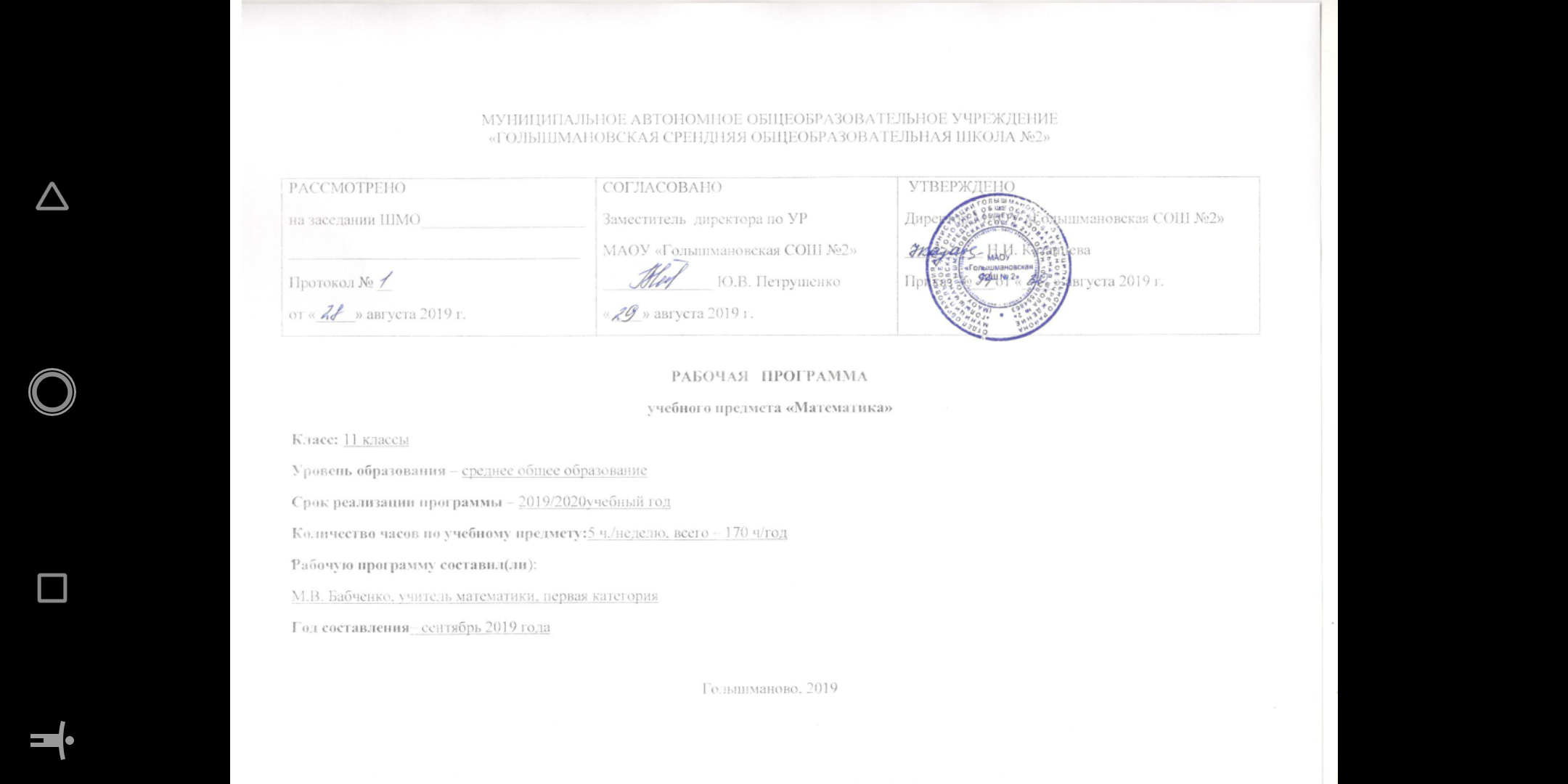 Требования к уровню подготовки учащихся:знать/пониматьзначение математической науки для решения задач, возникающих в теории и практике; широту и в то же время ограниченность применения математических методов к анализу и исследованию процессов и явлений в природе и обществе;значение практики и вопросов, возникающих в самой математике для формирования и развития математической науки; историю развития понятия числа, создания математического анализа, возникновения и развития геометрии;универсальный характер законов логики математических рассуждений, их применимость во всех областях человеческой деятельности;вероятностный характер различных процессов окружающего мира;АЛГЕБРАуметьвыполнять арифметические действия, сочетая устные и письменные приемы, применение вычислительных устройств; находить значения корня натуральной степени, степени с рациональным показателем, логарифма, используя при необходимости вычислительные устройства; пользоваться оценкой и прикидкой при практических расчетах;проводить по известным формулам и правилам преобразования буквенных выражений, включающих степени, радикалы, логарифмы и тригонометрические функции;вычислять значения числовых и буквенных выражений, осуществляя необходимые подстановки и преобразования;использовать приобретенные знания и умения в практической деятельности и повседневной жизни для:практических расчетов по формулам, включая формулы, содержащие степени, радикалы, логарифмы и тригонометрические функции, используя при необходимости справочные материалы и простейшие вычислительные устройства;ФУНКЦИИ И ГРАФИКИуметьопределять значение функции по значению аргумента при различных способах задания функции;строить графики изученных функций;описывать по графику и в простейших случаях по формуле1 поведение и свойства функций, находить по графику функции наибольшие и наименьшие значения;решать уравнения, простейшие системы уравнений, используя свойства функций и их графиков;использовать приобретенные знания и умения в практической деятельности и повседневной жизни для:описания с помощью функций различных зависимостей, представления их графически, интерпретации графиков;НАЧАЛА МАТЕМАТИЧЕСКОГО АНАЛИЗАуметьвычислять производные и первообразные элементарных функций, используя справочные материалы;исследовать в простейших случаях функции на монотонность, находить наибольшие и наименьшие значения функций, строить графики многочленов и простейших рациональных функций с использованием аппарата математического анализа;вычислять в простейших случаях площади с использованием первообразной;использовать приобретенные знания и умения в практической деятельности и повседневной жизни для:решения прикладных задач, в том числе социально-экономических и физических, на наибольшие и наименьшие значения, на нахождение скорости и ускорения;УРАВНЕНИЯ И НЕРАВЕНСТВАуметьрешать рациональные, показательные и логарифмические уравнения и неравенства, простейшие иррациональные и тригонометрические уравнения, их системы;составлять уравнения и неравенства по условию задачи;использовать для приближенного решения уравнений и неравенств графический метод;изображать на координатной плоскости множества решений простейших уравнений и их систем;использовать приобретенные знания и умения в практической деятельности и повседневной жизни для:построения и исследования простейших математических моделей;ЭЛЕМЕНТЫ КОМБИНАТОРИКИ, СТАТИСТИКИ И ТЕОРИИ ВЕРОЯТНОСТЕЙуметьрешать простейшие комбинаторные задачи методом перебора, а также с использованием известных формул;вычислять в простейших случаях вероятности событий на основе подсчета числа исходов;использовать приобретенные знания и умения в практической деятельности и повседневной жизни для:анализа реальных числовых данных, представленных в виде диаграмм, графиков;анализа информации статистического характера;Содержание учебного курса математикиВ курсе алгебры можно выделить следующие основные содержательные линии: арифметика; алгебра; функции; вероятность и статистика. Наряду с этим в содержание курса включён раздел «Логика и множества», что связано с реализацией целей общеинтеллектуального и общекультурного развития учащихся. Содержание раздела разворачивается в содержательно – методологическую линию, пронизывающую все основные содержательные линии. При этом она служит цели овладения учащимися некоторыми элементами универсального математического языка.Содержание линии «Арифметика» служит базой для дальнейшего изучения учащимися математики, способствуют развитию их логического мышления, формированию умения пользоваться алгоритмами, а также приобретению практических навыков, необходимых в повседневной жизни. Развитие понятия о числе в основной школе связано с рациональными и иррациональными числами, формированием первичных представлений о действительном числе.Содержание линии «Алгебра» способствует формированию у учащихся математического аппарата для решения задач из разделов математики, смежных предметов и окружающей реальности. Язык алгебры подчёркивает знание математики как языка для построения математических моделей процессов и явлений реального мира.Развитие алгоритмического мышления, необходимого, в частности, для освоения курса информатики, и овладение навыками дедуктивных рассуждений также являются задачами изучения алгебры. Преобразование символьных форм вносит специфический вклад в развитие воображения учащихся, их способностей к математическому творчеству. В основной школе материал группируется вокруг рациональных выражений.Содержание раздела «Функции» нацелено на получение школьниками конкретных знаний о функции как важнейшей математической модели для описания и исследования разнообразных процессов. Изучение этого материала способствует развитию у учащихся умению использовать различные языки математики (словесный, символьный, графический), вносит вклад в формирование представлений о роли математики в развитии цивилизации и культуры.Раздел «Вероятность и статистика» — обязательный компонент школьного образования, усиливающий его прикладное и практическое значение. Этот материал необходим, прежде всего, для формирования у учащихся функциональной грамотности – умения воспринимать и критически анализировать информацию, представлять различных формах, понимать вероятностный характер многих реальных зависимостей, производить простейшие вероятностные расчёты. Изучение основ комбинаторики позволит учащемуся осуществлять рассмотрение случаев ,перебор о подсчёт числа вариантов, в том числе в простейших прикладных задачах.При изучении статистики и вероятности обогащаются представления о современной картине мира и методах его исследования, формируется понимание роли статистики как источника социально значимой информации и закладываются основы вероятностного мышления.Содержание учебного курса математики 11 классКАЛЕНДАРНО-ТЕМАТИЧЕСКОЕ ПЛАНИРОВАНИЕучебного предмета «Алгебра»Класс:11 классыКоличество часов по учебному предмету: 3 ч./неделю, всего – 102ч/годУчитель: Марина Владимировна БабченкоУчебный год – 2019/2020учебный годГолышманово, 2019КАЛЕНДАРНО-ТЕМАТИЧЕСКОЕ ПЛАНИРОВАНИЕучебного предмета «Геометрия»Класс: 11 классыКоличество часов по учебному предмету: 2 ч./неделю, всего – 68ч/годУчитель: Марина Владимировна БабченкоУчебный год – 2019/2020учебный годГолышманово, 2019№ п/п№  урокаТемаКоличество часовОсновная цельСодержание обучения(требования к знаниям, умениям и навыкам по предмету)Алгебра и начала анализа (102 часа)Алгебра и начала анализа (102 часа)Алгебра и начала анализа (102 часа)Алгебра и начала анализа (102 часа)Алгебра и начала анализа (102 часа)Алгебра и начала анализа (102 часа)1Раздел  1. Повторение курса алгебры и начал анализа 10 класса 4 формирование представлений о целостности и непрерывности курса алгебры;развитие логического, математического мышления и интуиции, творческих способностей в области математикиСамостоятельная работа № 1-3формирование представлений о целостности и непрерывности курса алгебры;развитие логического, математического мышления и интуиции, творческих способностей в области математикиТест № 1формирование представлений о целостности и непрерывности курса алгебры;развитие логического, математического мышления и интуиции, творческих способностей в области математикиВходная контрольная работаформирование представлений о целостности и непрерывности курса алгебры;развитие логического, математического мышления и интуиции, творческих способностей в области математики2Раздел  2. Тригонометрические функции14Тест № 2Самостоятельная работа № 4- 6Контрольная работа № 13Раздел  3. Производная и ее геометрический смысл18Формирование понятий о мгновенной скорости, о касательной к плоской кривой, о касательной к графику функции, о производной функции, о физическом смысле производной, о геометрическом смысле производной, о скорости изменения функции, о пределе функции в точке, о дифференцировании, о производных элементарных функций;знать:понятие производной функции, физического и геометрического смысла производной;алгоритм составления уравнения касательной;уметь:вычислять производную степенной функции и корня;находить производные суммы, разности, произведения, частного; производные основных элементарных функций;находить производные элементарных функций сложного аргумента;составлять уравнение касательной к графику функции по алгоритму;Самостоятельная работа № 7- 11Формирование понятий о мгновенной скорости, о касательной к плоской кривой, о касательной к графику функции, о производной функции, о физическом смысле производной, о геометрическом смысле производной, о скорости изменения функции, о пределе функции в точке, о дифференцировании, о производных элементарных функций;знать:понятие производной функции, физического и геометрического смысла производной;алгоритм составления уравнения касательной;уметь:вычислять производную степенной функции и корня;находить производные суммы, разности, произведения, частного; производные основных элементарных функций;находить производные элементарных функций сложного аргумента;составлять уравнение касательной к графику функции по алгоритму;Тест № 3- 4Формирование понятий о мгновенной скорости, о касательной к плоской кривой, о касательной к графику функции, о производной функции, о физическом смысле производной, о геометрическом смысле производной, о скорости изменения функции, о пределе функции в точке, о дифференцировании, о производных элементарных функций;знать:понятие производной функции, физического и геометрического смысла производной;алгоритм составления уравнения касательной;уметь:вычислять производную степенной функции и корня;находить производные суммы, разности, произведения, частного; производные основных элементарных функций;находить производные элементарных функций сложного аргумента;составлять уравнение касательной к графику функции по алгоритму;Контрольная работа № 2Формирование понятий о мгновенной скорости, о касательной к плоской кривой, о касательной к графику функции, о производной функции, о физическом смысле производной, о геометрическом смысле производной, о скорости изменения функции, о пределе функции в точке, о дифференцировании, о производных элементарных функций;знать:понятие производной функции, физического и геометрического смысла производной;алгоритм составления уравнения касательной;уметь:вычислять производную степенной функции и корня;находить производные суммы, разности, произведения, частного; производные основных элементарных функций;находить производные элементарных функций сложного аргумента;составлять уравнение касательной к графику функции по алгоритму;4Раздел 4. Применение производной к исследованию функций18Формирование  представлений о промежутках возрастания и убывания функции, о достаточном условии возрастания функции, о промежутках монотонности функции, об окрестности точки, о точках максимума и минимума функции, о точках экстремума, о критических точках;формирование умения строить эскиз графика функции, если задан отрезок, значения функции на концах этого отрезка и знак производной в некоторых точках функции;овладение умением применять производную к исследованию функций и построению графиков;овладение навыками исследовать в простейших случаях функции на  монотонность, находить наибольшее и наименьшее значения функций, точки перегиба и интервалы выпуклостизнать:понятие стационарных, критических точек, точек экстремума;как применять производную к исследованию функций и построению графиков;как исследовать в простейших случаях функции на монотонность, находить наибольшее и наименьшее значения функции;уметь:находить интервалы возрастания и убывания функций;строить эскиз графика непрерывной функции, определённой на отрезке;находить стационарные точки функции, критические точки и точки экстремумаСамостоятельная работа № 12 -16Формирование  представлений о промежутках возрастания и убывания функции, о достаточном условии возрастания функции, о промежутках монотонности функции, об окрестности точки, о точках максимума и минимума функции, о точках экстремума, о критических точках;формирование умения строить эскиз графика функции, если задан отрезок, значения функции на концах этого отрезка и знак производной в некоторых точках функции;овладение умением применять производную к исследованию функций и построению графиков;овладение навыками исследовать в простейших случаях функции на  монотонность, находить наибольшее и наименьшее значения функций, точки перегиба и интервалы выпуклостизнать:понятие стационарных, критических точек, точек экстремума;как применять производную к исследованию функций и построению графиков;как исследовать в простейших случаях функции на монотонность, находить наибольшее и наименьшее значения функции;уметь:находить интервалы возрастания и убывания функций;строить эскиз графика непрерывной функции, определённой на отрезке;находить стационарные точки функции, критические точки и точки экстремумаТест № 3 - 4Формирование  представлений о промежутках возрастания и убывания функции, о достаточном условии возрастания функции, о промежутках монотонности функции, об окрестности точки, о точках максимума и минимума функции, о точках экстремума, о критических точках;формирование умения строить эскиз графика функции, если задан отрезок, значения функции на концах этого отрезка и знак производной в некоторых точках функции;овладение умением применять производную к исследованию функций и построению графиков;овладение навыками исследовать в простейших случаях функции на  монотонность, находить наибольшее и наименьшее значения функций, точки перегиба и интервалы выпуклостизнать:понятие стационарных, критических точек, точек экстремума;как применять производную к исследованию функций и построению графиков;как исследовать в простейших случаях функции на монотонность, находить наибольшее и наименьшее значения функции;уметь:находить интервалы возрастания и убывания функций;строить эскиз графика непрерывной функции, определённой на отрезке;находить стационарные точки функции, критические точки и точки экстремумаКонтрольная работа № 3Формирование  представлений о промежутках возрастания и убывания функции, о достаточном условии возрастания функции, о промежутках монотонности функции, об окрестности точки, о точках максимума и минимума функции, о точках экстремума, о критических точках;формирование умения строить эскиз графика функции, если задан отрезок, значения функции на концах этого отрезка и знак производной в некоторых точках функции;овладение умением применять производную к исследованию функций и построению графиков;овладение навыками исследовать в простейших случаях функции на  монотонность, находить наибольшее и наименьшее значения функций, точки перегиба и интервалы выпуклостизнать:понятие стационарных, критических точек, точек экстремума;как применять производную к исследованию функций и построению графиков;как исследовать в простейших случаях функции на монотонность, находить наибольшее и наименьшее значения функции;уметь:находить интервалы возрастания и убывания функций;строить эскиз графика непрерывной функции, определённой на отрезке;находить стационарные точки функции, критические точки и точки экстремума5Раздел 5.  Интеграл13формирование представлений  о первообразной функции, о семействе первообразных, о дифференцировании и интегрировании, о таблице первообразных, о правилах отыскания первообразных;формирование умений находить для функции первообразную, график которой проходит через точку, заданную координатами;овладение умением  находить площадь криволинейной трапеции, ограниченной   графиками функций y = f(x) и y = g(x), ограниченной прямыми x = a. х = b, осью Ох и графиком y = h(x).знать:понятие первообразной, интеграла;правила нахождения первообразных;таблицу первообразных;формулу Ньютона Лейбница;правила интегрирования;уметь:проводить информационно-смысловой анализ прочитанного текста в учебнике, участвовать в диалоге, приводить примеры; Самостоятельная работа №  17-20формирование представлений  о первообразной функции, о семействе первообразных, о дифференцировании и интегрировании, о таблице первообразных, о правилах отыскания первообразных;формирование умений находить для функции первообразную, график которой проходит через точку, заданную координатами;овладение умением  находить площадь криволинейной трапеции, ограниченной   графиками функций y = f(x) и y = g(x), ограниченной прямыми x = a. х = b, осью Ох и графиком y = h(x).знать:понятие первообразной, интеграла;правила нахождения первообразных;таблицу первообразных;формулу Ньютона Лейбница;правила интегрирования;уметь:проводить информационно-смысловой анализ прочитанного текста в учебнике, участвовать в диалоге, приводить примеры; Тест № 8формирование представлений  о первообразной функции, о семействе первообразных, о дифференцировании и интегрировании, о таблице первообразных, о правилах отыскания первообразных;формирование умений находить для функции первообразную, график которой проходит через точку, заданную координатами;овладение умением  находить площадь криволинейной трапеции, ограниченной   графиками функций y = f(x) и y = g(x), ограниченной прямыми x = a. х = b, осью Ох и графиком y = h(x).знать:понятие первообразной, интеграла;правила нахождения первообразных;таблицу первообразных;формулу Ньютона Лейбница;правила интегрирования;уметь:проводить информационно-смысловой анализ прочитанного текста в учебнике, участвовать в диалоге, приводить примеры; Контрольная работа № 4формирование представлений  о первообразной функции, о семействе первообразных, о дифференцировании и интегрировании, о таблице первообразных, о правилах отыскания первообразных;формирование умений находить для функции первообразную, график которой проходит через точку, заданную координатами;овладение умением  находить площадь криволинейной трапеции, ограниченной   графиками функций y = f(x) и y = g(x), ограниченной прямыми x = a. х = b, осью Ох и графиком y = h(x).знать:понятие первообразной, интеграла;правила нахождения первообразных;таблицу первообразных;формулу Ньютона Лейбница;правила интегрирования;уметь:проводить информационно-смысловой анализ прочитанного текста в учебнике, участвовать в диалоге, приводить примеры; 6Раздел 6. Элементы теории вероятностей15формирование представлений о научных, логических, комбинаторных методах    решения математических задач;формирование умения анализировать, находить различные способы решения одной и той же задачи, делать выводы;развитие комбинаторно-логического мышлениязнать:понятие комбинаторной задачи и основных методов  её решения (перестановки, размещения, сочетания без повторения и с повторением);понятие логической задачи;приёмы решения  Самостоятельная работа  № 21-23формирование представлений о научных, логических, комбинаторных методах    решения математических задач;формирование умения анализировать, находить различные способы решения одной и той же задачи, делать выводы;развитие комбинаторно-логического мышлениязнать:понятие комбинаторной задачи и основных методов  её решения (перестановки, размещения, сочетания без повторения и с повторением);понятие логической задачи;приёмы решения  Тест № 9формирование представлений о научных, логических, комбинаторных методах    решения математических задач;формирование умения анализировать, находить различные способы решения одной и той же задачи, делать выводы;развитие комбинаторно-логического мышлениязнать:понятие комбинаторной задачи и основных методов  её решения (перестановки, размещения, сочетания без повторения и с повторением);понятие логической задачи;приёмы решения  Контрольная работа № 5формирование представлений о научных, логических, комбинаторных методах    решения математических задач;формирование умения анализировать, находить различные способы решения одной и той же задачи, делать выводы;развитие комбинаторно-логического мышлениязнать:понятие комбинаторной задачи и основных методов  её решения (перестановки, размещения, сочетания без повторения и с повторением);понятие логической задачи;приёмы решения  7Раздел 7. Итоговое повторение курса алгебры и начал анализа20обобщение и систематизация курса алгебры и начал анализа;создание условий для плодотворного участия в групповой работе, для формирования умения самостоятельно и мотивированно организовывать свою деятельность;формирование представлений об идеях и методах математики, о математике как средстве моделирования явлений и процессовразвитие логического и математического мышления, интуиции, творческих способностей;воспитание понимания  значимости математики для общественного прогрессаТест № 10-18обобщение и систематизация курса алгебры и начал анализа;создание условий для плодотворного участия в групповой работе, для формирования умения самостоятельно и мотивированно организовывать свою деятельность;формирование представлений об идеях и методах математики, о математике как средстве моделирования явлений и процессовразвитие логического и математического мышления, интуиции, творческих способностей;воспитание понимания  значимости математики для общественного прогрессаИтоговая контрольная работа обобщение и систематизация курса алгебры и начал анализа;создание условий для плодотворного участия в групповой работе, для формирования умения самостоятельно и мотивированно организовывать свою деятельность;формирование представлений об идеях и методах математики, о математике как средстве моделирования явлений и процессовразвитие логического и математического мышления, интуиции, творческих способностей;воспитание понимания  значимости математики для общественного прогрессаГеометрия (68 часов)Геометрия (68 часов)Геометрия (68 часов)Геометрия (68 часов)1Раздел 1. Многогранники18Дать учащимся систематические сведения об основных видах многогранниковУметь распознавать различные виды многогранников и форм их сечений, а также строить соответствующие чертежи1Самостоятельная работа № 1-3Дать учащимся систематические сведения об основных видах многогранниковУметь распознавать различные виды многогранников и форм их сечений, а также строить соответствующие чертежи1Контрольная работа № 1-2Дать учащимся систематические сведения об основных видах многогранниковУметь распознавать различные виды многогранников и форм их сечений, а также строить соответствующие чертежи2Блок № 2. Тела вращения10Познакомить учащихся с простейшими телами вращения и их свойствамиУметь решать задачи на вычисление длин, углов и площадей плоских фигур2Самостоятельная работа № 4-5Познакомить учащихся с простейшими телами вращения и их свойствамиУметь решать задачи на вычисление длин, углов и площадей плоских фигур2Контрольная работа № 3Познакомить учащихся с простейшими телами вращения и их свойствамиУметь решать задачи на вычисление длин, углов и площадей плоских фигур3Блок № 3. Объёмы многогранников8Продолжить систематическое изучение многогранников и тел вращения в ходе решения задач на вычисление их объемовЗнать формулы объема3Самостоятельная работа № 6-7Продолжить систематическое изучение многогранников и тел вращения в ходе решения задач на вычисление их объемовЗнать формулы объема3Контрольная работа № 4Продолжить систематическое изучение многогранников и тел вращения в ходе решения задач на вычисление их объемовЗнать формулы объема4Блок № 4. Объёмы и поверхности тел вращения.9Завершить систематическое изучение тел вращения в процессе решения задач на вычисление площадей поверхностейЗнать площади поверхности тел, объемы тел4Самостоятельная работа № 8-11Завершить систематическое изучение тел вращения в процессе решения задач на вычисление площадей поверхностейЗнать площади поверхности тел, объемы тел4Контрольная работа № 5-6Завершить систематическое изучение тел вращения в процессе решения задач на вычисление площадей поверхностейЗнать площади поверхности тел, объемы тел5Блок № 5. Итоговое повторение23Обобщение и систематизация курса геометрии5Самостоятельная работа № 12-13Обобщение и систематизация курса геометрии5Итоговая контрольная работаОбобщение и систематизация курса геометрииСОГЛАСОВАНОЗаместитель директора по УРМАОУ «Голышмановская СОШ №2»________________    Ю.В. Петрушенко  «____» _______________ 2019 г.Приложение №___ к Рабочей программе учителя утвержденной приказом директора по школе от «__» _______2019г. № _______№ урокаДата по плануДата по фактуДата по фактуТема урокаЭлементы содержанияПланируемые результаты обученияФорма контроляРаздел  1.  Повторение курса  алгебры и начал анализа 10 класса( 4 часа)Раздел  1.  Повторение курса  алгебры и начал анализа 10 класса( 4 часа)Раздел  1.  Повторение курса  алгебры и начал анализа 10 класса( 4 часа)Раздел  1.  Повторение курса  алгебры и начал анализа 10 класса( 4 часа)Раздел  1.  Повторение курса  алгебры и начал анализа 10 класса( 4 часа)Раздел  1.  Повторение курса  алгебры и начал анализа 10 класса( 4 часа)Раздел  1.  Повторение курса  алгебры и начал анализа 10 класса( 4 часа)Раздел  1.  Повторение курса  алгебры и начал анализа 10 класса( 4 часа)1Числа и выраженияСодержание курса 10 классаУметьрешать несложные алгебраические, иррациональные, показательные, логарифмические, тригонометрические уравнения, неравенства и их системы.Знать свойства степенной, показательной, логарифмической функций и уметь строить их графики. Устная и письменная работа2ФункцииСодержание курса 10 классаУметьрешать несложные алгебраические, иррациональные, показательные, логарифмические, тригонометрические уравнения, неравенства и их системы.Знать свойства степенной, показательной, логарифмической функций и уметь строить их графики. Устная и письменная работа3Уравнения и неравенстваСодержание курса 10 классаУметьрешать несложные алгебраические, иррациональные, показательные, логарифмические, тригонометрические уравнения, неравенства и их системы.Знать свойства степенной, показательной, логарифмической функций и уметь строить их графики. Устная и письменная работа4Входная контрольная работаСодержание курса 10 классаУметьрешать несложные алгебраические, иррациональные, показательные, логарифмические, тригонометрические уравнения, неравенства и их системы.Знать свойства степенной, показательной, логарифмической функций и уметь строить их графики. Контрольная работаРаздел 2. Тригонометрические функции  (14 часов)Раздел 2. Тригонометрические функции  (14 часов)Раздел 2. Тригонометрические функции  (14 часов)Раздел 2. Тригонометрические функции  (14 часов)Раздел 2. Тригонометрические функции  (14 часов)Раздел 2. Тригонометрические функции  (14 часов)Раздел 2. Тригонометрические функции  (14 часов)Раздел 2. Тригонометрические функции  (14 часов)5Область определений и множество значений тригонометрических функций.Область определения и множества значений тригонометрических функцийНаучиться находить область определения тригонометрических функций. Научиться находить множество значений тригонометрических функцийНаучиться определять четность, нечетность, периодичность тригонометрических функций. Знать свойства тригонометрических функций   и уметь строить их графики. Устная и письменная работа6Область определений и множество значений тригонометрических функций.Область определения и множества значений тригонометрических функцийНаучиться находить область определения тригонометрических функций. Научиться находить множество значений тригонометрических функцийНаучиться определять четность, нечетность, периодичность тригонометрических функций. Знать свойства тригонометрических функций   и уметь строить их графики. Устная и письменная работа7Четность, нечетность, периодичность тригонометрических функций.Нечётная и чётная функция, периодическая функция,  период функции, наименьший положительный периодНаучиться находить область определения тригонометрических функций. Научиться находить множество значений тригонометрических функцийНаучиться определять четность, нечетность, периодичность тригонометрических функций. Знать свойства тригонометрических функций   и уметь строить их графики. Самостоятельная работа8Четность, нечетность, периодичность тригонометрических функций.Нечётная и чётная функция, периодическая функция,  период функции, наименьший положительный периодНаучиться находить область определения тригонометрических функций. Научиться находить множество значений тригонометрических функцийНаучиться определять четность, нечетность, периодичность тригонометрических функций. Знать свойства тригонометрических функций   и уметь строить их графики. Устная и письменная работа9Свойства функций , и их графики.Графики тригонометрических функций и их свойстваГрафики тригонометрических функций и их свойстваНаучиться находить область определения тригонометрических функций. Научиться находить множество значений тригонометрических функцийНаучиться определять четность, нечетность, периодичность тригонометрических функций. Знать свойства тригонометрических функций   и уметь строить их графики. Самостоятельная работа10Свойства функций , и их графики.Графики тригонометрических функций и их свойстваГрафики тригонометрических функций и их свойстваНаучиться находить область определения тригонометрических функций. Научиться находить множество значений тригонометрических функцийНаучиться определять четность, нечетность, периодичность тригонометрических функций. Знать свойства тригонометрических функций   и уметь строить их графики. Устная и письменная работа11Свойства функций , и их графики.Графики тригонометрических функций и их свойстваГрафики тригонометрических функций и их свойстваНаучиться находить область определения тригонометрических функций. Научиться находить множество значений тригонометрических функцийНаучиться определять четность, нечетность, периодичность тригонометрических функций. Знать свойства тригонометрических функций   и уметь строить их графики. Устная и письменная работа12Свойства функций , и их графики.Графики тригонометрических функций и их свойстваГрафики тригонометрических функций и их свойстваНаучиться находить область определения тригонометрических функций. Научиться находить множество значений тригонометрических функцийНаучиться определять четность, нечетность, периодичность тригонометрических функций. Знать свойства тригонометрических функций   и уметь строить их графики. Устная и письменная работа13Свойства функции  и её график.Графики тригонометрических функций и их свойстваГрафики тригонометрических функций и их свойстваНаучиться находить область определения тригонометрических функций. Научиться находить множество значений тригонометрических функцийНаучиться определять четность, нечетность, периодичность тригонометрических функций. Знать свойства тригонометрических функций   и уметь строить их графики. Самостоятельная работа14Свойства функции  и её графикГрафики тригонометрических функций и их свойстваГрафики тригонометрических функций и их свойстваНаучиться находить область определения тригонометрических функций. Научиться находить множество значений тригонометрических функцийНаучиться определять четность, нечетность, периодичность тригонометрических функций. Знать свойства тригонометрических функций   и уметь строить их графики. Устная и письменная работа15Обратные тригонометрические функции.Графики тригонометрических функций и их свойстваГрафики тригонометрических функций и их свойстваНаучиться находить область определения тригонометрических функций. Научиться находить множество значений тригонометрических функцийНаучиться определять четность, нечетность, периодичность тригонометрических функций. Знать свойства тригонометрических функций   и уметь строить их графики. Тест № 216Работа над пробелами в знаниях и умениях при решении основных типов заданий по темеМатериал по темам разделаНаучиться находить область определения тригонометрических функций. Научиться находить множество значений тригонометрических функцийНаучиться определять четность, нечетность, периодичность тригонометрических функций. Знать свойства тригонометрических функций   и уметь строить их графики. Устная и письменная работа17Работа над пробелами в знаниях и умениях при решении основных типов заданий по темеМатериал по темам разделаНаучиться находить область определения тригонометрических функций. Научиться находить множество значений тригонометрических функцийНаучиться определять четность, нечетность, периодичность тригонометрических функций. Знать свойства тригонометрических функций   и уметь строить их графики. Устная и письменная работа18Контрольная работа № 1 по теме «Тригонометрические функции»Материал по темам разделаНаучиться находить область определения тригонометрических функций. Научиться находить множество значений тригонометрических функцийНаучиться определять четность, нечетность, периодичность тригонометрических функций. Знать свойства тригонометрических функций   и уметь строить их графики. Контрольная работаРаздел 3. Производная и её геометрический смысл ( 18 часов)Раздел 3. Производная и её геометрический смысл ( 18 часов)Раздел 3. Производная и её геометрический смысл ( 18 часов)Раздел 3. Производная и её геометрический смысл ( 18 часов)Раздел 3. Производная и её геометрический смысл ( 18 часов)Раздел 3. Производная и её геометрический смысл ( 18 часов)Раздел 3. Производная и её геометрический смысл ( 18 часов)Раздел 3. Производная и её геометрический смысл ( 18 часов)19ПроизводнаяПонятие о производной функцииПонимать механический смысл производной.Находить производные элементарных функций, пользуясь правилами дифференцирования.Понимать геометрический смысл производной.Устная и письменная работа20ПроизводнаяПонятие о производной функцииПонимать механический смысл производной.Находить производные элементарных функций, пользуясь правилами дифференцирования.Понимать геометрический смысл производной.Устная и письменная работа21Производная степенной функцииПроизводные основных элементарных функцийПонимать механический смысл производной.Находить производные элементарных функций, пользуясь правилами дифференцирования.Понимать геометрический смысл производной.Самостоятельная работа22Производная степенной функцииПроизводные основных элементарных функцийПонимать механический смысл производной.Находить производные элементарных функций, пользуясь правилами дифференцирования.Понимать геометрический смысл производной.Устная и письменная работа23Правила дифференцированияПроизводные суммы, разности, произведения, частного.
Производные обратной функции и композиции данной функции с линейнойПонимать механический смысл производной.Находить производные элементарных функций, пользуясь правилами дифференцирования.Понимать геометрический смысл производной.Устная и письменная работа24Правила дифференцированияПроизводные суммы, разности, произведения, частного.
Производные обратной функции и композиции данной функции с линейнойПонимать механический смысл производной.Находить производные элементарных функций, пользуясь правилами дифференцирования.Понимать геометрический смысл производной.Тест № 325Правила дифференцированияПроизводные суммы, разности, произведения, частного.
Производные обратной функции и композиции данной функции с линейнойПонимать механический смысл производной.Находить производные элементарных функций, пользуясь правилами дифференцирования.Понимать геометрический смысл производной.Устная и письменная работа26Производные некоторых элементарных функцийПроизводные основных элементарных функцийПонимать механический смысл производной.Находить производные элементарных функций, пользуясь правилами дифференцирования.Понимать геометрический смысл производной.Самостоятельная работа27Производные некоторых элементарных функцийПроизводные основных элементарных функцийПонимать механический смысл производной.Находить производные элементарных функций, пользуясь правилами дифференцирования.Понимать геометрический смысл производной.Устная и письменная работа28Производные некоторых элементарных функцийПроизводные основных элементарных функцийПонимать механический смысл производной.Находить производные элементарных функций, пользуясь правилами дифференцирования.Понимать геометрический смысл производной.Самостоятельная работа29Производные некоторых элементарных функцийПроизводные основных элементарных функцийПонимать механический смысл производной.Находить производные элементарных функций, пользуясь правилами дифференцирования.Понимать геометрический смысл производной.Устная и письменная работа30Геометрический смысл производнойГеометрический смысл производной. Уравнение касательной к графику функцииПонимать механический смысл производной.Находить производные элементарных функций, пользуясь правилами дифференцирования.Понимать геометрический смысл производной.Самостоятельная работа31Геометрический смысл производнойГеометрический смысл производной. Уравнение касательной к графику функцииПонимать механический смысл производной.Находить производные элементарных функций, пользуясь правилами дифференцирования.Понимать геометрический смысл производной.Тест № 432Геометрический смысл производнойГеометрический смысл производной. Уравнение касательной к графику функцииПонимать механический смысл производной.Находить производные элементарных функций, пользуясь правилами дифференцирования.Понимать геометрический смысл производной.Устная и письменная работа33Геометрический смысл производнойГеометрический смысл производной. Уравнение касательной к графику функцииПонимать механический смысл производной.Находить производные элементарных функций, пользуясь правилами дифференцирования.Понимать геометрический смысл производной.Самостоятельная работа34Работа над пробелами в знаниях и умениях при решении основных типов заданий по темеФизический смысл производной. 
Вторая производная и её физический смыслПонимать механический смысл производной.Находить производные элементарных функций, пользуясь правилами дифференцирования.Понимать геометрический смысл производной.Устная и письменная работа35Работа над пробелами в знаниях и умениях при решении основных типов заданий по темеФизический смысл производной. 
Вторая производная и её физический смыслПонимать механический смысл производной.Находить производные элементарных функций, пользуясь правилами дифференцирования.Понимать геометрический смысл производной.Устная и письменная работа36Контрольная работа № 2 по теме «Производная и ее геометрический смысл»Материал по темеПонимать механический смысл производной.Находить производные элементарных функций, пользуясь правилами дифференцирования.Понимать геометрический смысл производной.Контрольная работаРаздел 4. Применение производной к исследованию функций  ( 18 часов)Раздел 4. Применение производной к исследованию функций  ( 18 часов)Раздел 4. Применение производной к исследованию функций  ( 18 часов)Раздел 4. Применение производной к исследованию функций  ( 18 часов)Раздел 4. Применение производной к исследованию функций  ( 18 часов)Раздел 4. Применение производной к исследованию функций  ( 18 часов)Раздел 4. Применение производной к исследованию функций  ( 18 часов)Раздел 4. Применение производной к исследованию функций  ( 18 часов)37Возрастание и убывание функцииПромежутки возрастания и убывания функцииПрименять производные для исследования функций на монотонность в   несложных случаях.Применять производные для исследования функций на экстремумы в несложных случаях.Применять производные для исследования функций и построения их графиков в несложных случаях.Применять производные для нахождения наибольших и наименьших значений функцииНаучиться применять дифференциальное исчисление для исследования  элементарных и сложных функций и построения их графиков.Использовать приобретенные знания и умения в практической деятельности и повседневной жизни для решения прикладных задач, в том числе социально-экономических и физических, на наибольшие и наименьшие значения, на нахождение скорости и ускорения.Устная и письменная работа38Возрастание и убывание функцииПромежутки возрастания и убывания функцииПрименять производные для исследования функций на монотонность в   несложных случаях.Применять производные для исследования функций на экстремумы в несложных случаях.Применять производные для исследования функций и построения их графиков в несложных случаях.Применять производные для нахождения наибольших и наименьших значений функцииНаучиться применять дифференциальное исчисление для исследования  элементарных и сложных функций и построения их графиков.Использовать приобретенные знания и умения в практической деятельности и повседневной жизни для решения прикладных задач, в том числе социально-экономических и физических, на наибольшие и наименьшие значения, на нахождение скорости и ускорения.Устная и письменная работа39Экстремумы функцииТочки экстремума (локального максимума и минимума)Применять производные для исследования функций на монотонность в   несложных случаях.Применять производные для исследования функций на экстремумы в несложных случаях.Применять производные для исследования функций и построения их графиков в несложных случаях.Применять производные для нахождения наибольших и наименьших значений функцииНаучиться применять дифференциальное исчисление для исследования  элементарных и сложных функций и построения их графиков.Использовать приобретенные знания и умения в практической деятельности и повседневной жизни для решения прикладных задач, в том числе социально-экономических и физических, на наибольшие и наименьшие значения, на нахождение скорости и ускорения.Самостоятельная работа40Экстремумы функцииТочки экстремума (локального максимума и минимума)Применять производные для исследования функций на монотонность в   несложных случаях.Применять производные для исследования функций на экстремумы в несложных случаях.Применять производные для исследования функций и построения их графиков в несложных случаях.Применять производные для нахождения наибольших и наименьших значений функцииНаучиться применять дифференциальное исчисление для исследования  элементарных и сложных функций и построения их графиков.Использовать приобретенные знания и умения в практической деятельности и повседневной жизни для решения прикладных задач, в том числе социально-экономических и физических, на наибольшие и наименьшие значения, на нахождение скорости и ускорения.Устная и письменная работа41Экстремумы функцииТочки экстремума (локального максимума и минимума)Применять производные для исследования функций на монотонность в   несложных случаях.Применять производные для исследования функций на экстремумы в несложных случаях.Применять производные для исследования функций и построения их графиков в несложных случаях.Применять производные для нахождения наибольших и наименьших значений функцииНаучиться применять дифференциальное исчисление для исследования  элементарных и сложных функций и построения их графиков.Использовать приобретенные знания и умения в практической деятельности и повседневной жизни для решения прикладных задач, в том числе социально-экономических и физических, на наибольшие и наименьшие значения, на нахождение скорости и ускорения.Тест № 542Применение производной к построению графиков функцийПрименение производной к исследованию функций и построению графиковПрименять производные для исследования функций на монотонность в   несложных случаях.Применять производные для исследования функций на экстремумы в несложных случаях.Применять производные для исследования функций и построения их графиков в несложных случаях.Применять производные для нахождения наибольших и наименьших значений функцииНаучиться применять дифференциальное исчисление для исследования  элементарных и сложных функций и построения их графиков.Использовать приобретенные знания и умения в практической деятельности и повседневной жизни для решения прикладных задач, в том числе социально-экономических и физических, на наибольшие и наименьшие значения, на нахождение скорости и ускорения.Устная и письменная работа43Применение производной к построению графиков функцийПрименение производной к исследованию функций и построению графиковПрименять производные для исследования функций на монотонность в   несложных случаях.Применять производные для исследования функций на экстремумы в несложных случаях.Применять производные для исследования функций и построения их графиков в несложных случаях.Применять производные для нахождения наибольших и наименьших значений функцииНаучиться применять дифференциальное исчисление для исследования  элементарных и сложных функций и построения их графиков.Использовать приобретенные знания и умения в практической деятельности и повседневной жизни для решения прикладных задач, в том числе социально-экономических и физических, на наибольшие и наименьшие значения, на нахождение скорости и ускорения.Тест № 644Применение производной к построению графиков функцийПрименение производной к исследованию функций и построению графиковПрименять производные для исследования функций на монотонность в   несложных случаях.Применять производные для исследования функций на экстремумы в несложных случаях.Применять производные для исследования функций и построения их графиков в несложных случаях.Применять производные для нахождения наибольших и наименьших значений функцииНаучиться применять дифференциальное исчисление для исследования  элементарных и сложных функций и построения их графиков.Использовать приобретенные знания и умения в практической деятельности и повседневной жизни для решения прикладных задач, в том числе социально-экономических и физических, на наибольшие и наименьшие значения, на нахождение скорости и ускорения.Устная и письменная работа45Применение производной к построению графиков функцийПрименение производной к исследованию функций и построению графиковПрименять производные для исследования функций на монотонность в   несложных случаях.Применять производные для исследования функций на экстремумы в несложных случаях.Применять производные для исследования функций и построения их графиков в несложных случаях.Применять производные для нахождения наибольших и наименьших значений функцииНаучиться применять дифференциальное исчисление для исследования  элементарных и сложных функций и построения их графиков.Использовать приобретенные знания и умения в практической деятельности и повседневной жизни для решения прикладных задач, в том числе социально-экономических и физических, на наибольшие и наименьшие значения, на нахождение скорости и ускорения.Самостоятельная работа46Применение производной к построению графиков функцийПрименение производной к исследованию функций и построению графиковПрименять производные для исследования функций на монотонность в   несложных случаях.Применять производные для исследования функций на экстремумы в несложных случаях.Применять производные для исследования функций и построения их графиков в несложных случаях.Применять производные для нахождения наибольших и наименьших значений функцииНаучиться применять дифференциальное исчисление для исследования  элементарных и сложных функций и построения их графиков.Использовать приобретенные знания и умения в практической деятельности и повседневной жизни для решения прикладных задач, в том числе социально-экономических и физических, на наибольшие и наименьшие значения, на нахождение скорости и ускорения.Устная и письменная работа47Наибольшее и наименьшее значение функцииПрименение производной к исследованию функций и построению графиковПрименять производные для исследования функций на монотонность в   несложных случаях.Применять производные для исследования функций на экстремумы в несложных случаях.Применять производные для исследования функций и построения их графиков в несложных случаях.Применять производные для нахождения наибольших и наименьших значений функцииНаучиться применять дифференциальное исчисление для исследования  элементарных и сложных функций и построения их графиков.Использовать приобретенные знания и умения в практической деятельности и повседневной жизни для решения прикладных задач, в том числе социально-экономических и физических, на наибольшие и наименьшие значения, на нахождение скорости и ускорения.Устная и письменная работа48Наибольшее и наименьшее значение функцииПрименение производной к исследованию функций и построению графиковПрименять производные для исследования функций на монотонность в   несложных случаях.Применять производные для исследования функций на экстремумы в несложных случаях.Применять производные для исследования функций и построения их графиков в несложных случаях.Применять производные для нахождения наибольших и наименьших значений функцииНаучиться применять дифференциальное исчисление для исследования  элементарных и сложных функций и построения их графиков.Использовать приобретенные знания и умения в практической деятельности и повседневной жизни для решения прикладных задач, в том числе социально-экономических и физических, на наибольшие и наименьшие значения, на нахождение скорости и ускорения.Самостоятельная работа49Наибольшее и наименьшее значение функции.Применение производной к исследованию функций и построению графиковПрименять производные для исследования функций на монотонность в   несложных случаях.Применять производные для исследования функций на экстремумы в несложных случаях.Применять производные для исследования функций и построения их графиков в несложных случаях.Применять производные для нахождения наибольших и наименьших значений функцииНаучиться применять дифференциальное исчисление для исследования  элементарных и сложных функций и построения их графиков.Использовать приобретенные знания и умения в практической деятельности и повседневной жизни для решения прикладных задач, в том числе социально-экономических и физических, на наибольшие и наименьшие значения, на нахождение скорости и ускорения.Устная и письменная работа50Выпуклость графика функции, точки перегиба.Точки перегиба.
Выпуклость и вогнутость графика функцииПрименять производные для исследования функций на монотонность в   несложных случаях.Применять производные для исследования функций на экстремумы в несложных случаях.Применять производные для исследования функций и построения их графиков в несложных случаях.Применять производные для нахождения наибольших и наименьших значений функцииНаучиться применять дифференциальное исчисление для исследования  элементарных и сложных функций и построения их графиков.Использовать приобретенные знания и умения в практической деятельности и повседневной жизни для решения прикладных задач, в том числе социально-экономических и физических, на наибольшие и наименьшие значения, на нахождение скорости и ускорения.Устная и письменная работа51Выпуклость графика функции, точки перегиба.Точки перегиба.
Выпуклость и вогнутость графика функцииПрименять производные для исследования функций на монотонность в   несложных случаях.Применять производные для исследования функций на экстремумы в несложных случаях.Применять производные для исследования функций и построения их графиков в несложных случаях.Применять производные для нахождения наибольших и наименьших значений функцииНаучиться применять дифференциальное исчисление для исследования  элементарных и сложных функций и построения их графиков.Использовать приобретенные знания и умения в практической деятельности и повседневной жизни для решения прикладных задач, в том числе социально-экономических и физических, на наибольшие и наименьшие значения, на нахождение скорости и ускорения.Устная и письменная работа52Работа над пробелами в знаниях и умениях при решении основных типов заданий по темеПримеры использования производной для нахождения наилучшего решения в прикладных, в том числе социально-экономических, задачах. Нахождение скорости для процесса, заданного формулой или графикомПрименять производные для исследования функций на монотонность в   несложных случаях.Применять производные для исследования функций на экстремумы в несложных случаях.Применять производные для исследования функций и построения их графиков в несложных случаях.Применять производные для нахождения наибольших и наименьших значений функцииНаучиться применять дифференциальное исчисление для исследования  элементарных и сложных функций и построения их графиков.Использовать приобретенные знания и умения в практической деятельности и повседневной жизни для решения прикладных задач, в том числе социально-экономических и физических, на наибольшие и наименьшие значения, на нахождение скорости и ускорения.Тест № 753Работа над пробелами в знаниях и умениях при решении основных типов заданий по темеПримеры использования производной для нахождения наилучшего решения в прикладных, в том числе социально-экономических, задачах. Нахождение скорости для процесса, заданного формулой или графикомПрименять производные для исследования функций на монотонность в   несложных случаях.Применять производные для исследования функций на экстремумы в несложных случаях.Применять производные для исследования функций и построения их графиков в несложных случаях.Применять производные для нахождения наибольших и наименьших значений функцииНаучиться применять дифференциальное исчисление для исследования  элементарных и сложных функций и построения их графиков.Использовать приобретенные знания и умения в практической деятельности и повседневной жизни для решения прикладных задач, в том числе социально-экономических и физических, на наибольшие и наименьшие значения, на нахождение скорости и ускорения.Устная и письменная работа54Контрольная работа № 3 по теме «Применение производной к исследованию функций»Материал по темеПрименять производные для исследования функций на монотонность в   несложных случаях.Применять производные для исследования функций на экстремумы в несложных случаях.Применять производные для исследования функций и построения их графиков в несложных случаях.Применять производные для нахождения наибольших и наименьших значений функцииНаучиться применять дифференциальное исчисление для исследования  элементарных и сложных функций и построения их графиков.Использовать приобретенные знания и умения в практической деятельности и повседневной жизни для решения прикладных задач, в том числе социально-экономических и физических, на наибольшие и наименьшие значения, на нахождение скорости и ускорения.Контрольная работаРаздел 5. Интеграл ( 13 часов)Раздел 5. Интеграл ( 13 часов)Раздел 5. Интеграл ( 13 часов)Раздел 5. Интеграл ( 13 часов)Раздел 5. Интеграл ( 13 часов)Раздел 5. Интеграл ( 13 часов)Раздел 5. Интеграл ( 13 часов)Раздел 5. Интеграл ( 13 часов)55ПервообразнаяПервообразнаяНаучиться находить первообразные, пользуясь таблицей первообразных. Научиться вычислять интегралы в простых случаях.Научиться находить площадь криволинейной трапеции.Освоить технику нахождения первообразных.Усвоить геометрический смысл интеграла.Освоить технику вычисления интегралов.Научиться находить площади фигур в более сложных случаях. Устная и письменная работа56ПервообразнаяПервообразнаяНаучиться находить первообразные, пользуясь таблицей первообразных. Научиться вычислять интегралы в простых случаях.Научиться находить площадь криволинейной трапеции.Освоить технику нахождения первообразных.Усвоить геометрический смысл интеграла.Освоить технику вычисления интегралов.Научиться находить площади фигур в более сложных случаях. Устная и письменная работа57Правила нахождения первообразнойПравила нахождения первообразныхНаучиться находить первообразные, пользуясь таблицей первообразных. Научиться вычислять интегралы в простых случаях.Научиться находить площадь криволинейной трапеции.Освоить технику нахождения первообразных.Усвоить геометрический смысл интеграла.Освоить технику вычисления интегралов.Научиться находить площади фигур в более сложных случаях. Устная и письменная работа58Правила нахождения первообразнойПравила нахождения первообразныхНаучиться находить первообразные, пользуясь таблицей первообразных. Научиться вычислять интегралы в простых случаях.Научиться находить площадь криволинейной трапеции.Освоить технику нахождения первообразных.Усвоить геометрический смысл интеграла.Освоить технику вычисления интегралов.Научиться находить площади фигур в более сложных случаях. Самостоятельная работа59Площадь криволинейной трапеции и интегралПонятие об определённом интеграле как площади криволинейной трапеции.
Формула Ньютона – ЛейбницаНаучиться находить первообразные, пользуясь таблицей первообразных. Научиться вычислять интегралы в простых случаях.Научиться находить площадь криволинейной трапеции.Освоить технику нахождения первообразных.Усвоить геометрический смысл интеграла.Освоить технику вычисления интегралов.Научиться находить площади фигур в более сложных случаях. Устная и письменная работа60Площадь криволинейной трапеции и интегралПонятие об определённом интеграле как площади криволинейной трапеции.
Формула Ньютона – ЛейбницаНаучиться находить первообразные, пользуясь таблицей первообразных. Научиться вычислять интегралы в простых случаях.Научиться находить площадь криволинейной трапеции.Освоить технику нахождения первообразных.Усвоить геометрический смысл интеграла.Освоить технику вычисления интегралов.Научиться находить площади фигур в более сложных случаях. Самостоятельная работа61Площадь криволинейной трапеции и интегралПонятие об определённом интеграле как площади криволинейной трапеции.
Формула Ньютона – ЛейбницаНаучиться находить первообразные, пользуясь таблицей первообразных. Научиться вычислять интегралы в простых случаях.Научиться находить площадь криволинейной трапеции.Освоить технику нахождения первообразных.Усвоить геометрический смысл интеграла.Освоить технику вычисления интегралов.Научиться находить площади фигур в более сложных случаях. Устная и письменная работа62Вычисления интегралов. Вычисление площадей с помощью интеграловПримеры применения интеграла в физике и геометрииНаучиться находить первообразные, пользуясь таблицей первообразных. Научиться вычислять интегралы в простых случаях.Научиться находить площадь криволинейной трапеции.Освоить технику нахождения первообразных.Усвоить геометрический смысл интеграла.Освоить технику вычисления интегралов.Научиться находить площади фигур в более сложных случаях. Устная и письменная работа63Вычисления интегралов. Вычисление площадей с помощью интеграловПримеры применения интеграла в физике и геометрииНаучиться находить первообразные, пользуясь таблицей первообразных. Научиться вычислять интегралы в простых случаях.Научиться находить площадь криволинейной трапеции.Освоить технику нахождения первообразных.Усвоить геометрический смысл интеграла.Освоить технику вычисления интегралов.Научиться находить площади фигур в более сложных случаях. Самостоятельная работа64Вычисления интегралов. Вычисление площадей с помощью интеграловПримеры применения интеграла в физике и геометрииНаучиться находить первообразные, пользуясь таблицей первообразных. Научиться вычислять интегралы в простых случаях.Научиться находить площадь криволинейной трапеции.Освоить технику нахождения первообразных.Усвоить геометрический смысл интеграла.Освоить технику вычисления интегралов.Научиться находить площади фигур в более сложных случаях. Устная и письменная работа65Вычисления интегралов. Вычисление площадей с помощью интеграловПримеры применения интеграла в физике и геометрииНаучиться находить первообразные, пользуясь таблицей первообразных. Научиться вычислять интегралы в простых случаях.Научиться находить площадь криволинейной трапеции.Освоить технику нахождения первообразных.Усвоить геометрический смысл интеграла.Освоить технику вычисления интегралов.Научиться находить площади фигур в более сложных случаях. Самостоятельная работа66Работа над пробелами в знаниях и умениях при решении основных типов заданий по темеПримеры применения интеграла в физике и геометрииНаучиться находить первообразные, пользуясь таблицей первообразных. Научиться вычислять интегралы в простых случаях.Научиться находить площадь криволинейной трапеции.Освоить технику нахождения первообразных.Усвоить геометрический смысл интеграла.Освоить технику вычисления интегралов.Научиться находить площади фигур в более сложных случаях. Тест № 867Контрольная работа № 4 по теме «Интеграл»Материал по темеНаучиться находить первообразные, пользуясь таблицей первообразных. Научиться вычислять интегралы в простых случаях.Научиться находить площадь криволинейной трапеции.Освоить технику нахождения первообразных.Усвоить геометрический смысл интеграла.Освоить технику вычисления интегралов.Научиться находить площади фигур в более сложных случаях. Контрольная работаРаздел 6. Элементы математической статистики, комбинаторики и теории вероятностей ( 15 часов)Раздел 6. Элементы математической статистики, комбинаторики и теории вероятностей ( 15 часов)Раздел 6. Элементы математической статистики, комбинаторики и теории вероятностей ( 15 часов)Раздел 6. Элементы математической статистики, комбинаторики и теории вероятностей ( 15 часов)Раздел 6. Элементы математической статистики, комбинаторики и теории вероятностей ( 15 часов)Раздел 6. Элементы математической статистики, комбинаторики и теории вероятностей ( 15 часов)Раздел 6. Элементы математической статистики, комбинаторики и теории вероятностей ( 15 часов)Раздел 6. Элементы математической статистики, комбинаторики и теории вероятностей ( 15 часов)68Комбинаторные задачиФормула числа сочетаний. Уметь находить частоту события, используя собственные наблюдения и готовые статистические данные.Использовать приобретенные знания и умения в практической деятельности и повседневной жизни для решения учебных и практических задач, требующих систематического перебора вариантов.Использовать приобретенные знания и умения в практической деятельности и повседневной жизни для сравнения шансов наступления случайных событий, оценки вероятности случайного события в практических ситуациях, сопоставления модели с реальной ситуацией.Устная и письменная работа69ПерестановкиТреугольник ПаскаляУметь находить частоту события, используя собственные наблюдения и готовые статистические данные.Использовать приобретенные знания и умения в практической деятельности и повседневной жизни для решения учебных и практических задач, требующих систематического перебора вариантов.Использовать приобретенные знания и умения в практической деятельности и повседневной жизни для сравнения шансов наступления случайных событий, оценки вероятности случайного события в практических ситуациях, сопоставления модели с реальной ситуацией.Устная и письменная работа70РазмещенияПонятие о независимости событийУметь находить частоту события, используя собственные наблюдения и готовые статистические данные.Использовать приобретенные знания и умения в практической деятельности и повседневной жизни для решения учебных и практических задач, требующих систематического перебора вариантов.Использовать приобретенные знания и умения в практической деятельности и повседневной жизни для сравнения шансов наступления случайных событий, оценки вероятности случайного события в практических ситуациях, сопоставления модели с реальной ситуацией.Устная и письменная работа71Сочетания и их свойстваПонятие о независимости событийУметь находить частоту события, используя собственные наблюдения и готовые статистические данные.Использовать приобретенные знания и умения в практической деятельности и повседневной жизни для решения учебных и практических задач, требующих систематического перебора вариантов.Использовать приобретенные знания и умения в практической деятельности и повседневной жизни для сравнения шансов наступления случайных событий, оценки вероятности случайного события в практических ситуациях, сопоставления модели с реальной ситуацией.Устная и письменная работа72Сочетания и их свойстваПонятие о независимости событийУметь находить частоту события, используя собственные наблюдения и готовые статистические данные.Использовать приобретенные знания и умения в практической деятельности и повседневной жизни для решения учебных и практических задач, требующих систематического перебора вариантов.Использовать приобретенные знания и умения в практической деятельности и повседневной жизни для сравнения шансов наступления случайных событий, оценки вероятности случайного события в практических ситуациях, сопоставления модели с реальной ситуацией.Устная и письменная работа73Бином НьютонаФормула бинома Ньютона. Свойства биномиальных коэффициентовУметь находить частоту события, используя собственные наблюдения и готовые статистические данные.Использовать приобретенные знания и умения в практической деятельности и повседневной жизни для решения учебных и практических задач, требующих систематического перебора вариантов.Использовать приобретенные знания и умения в практической деятельности и повседневной жизни для сравнения шансов наступления случайных событий, оценки вероятности случайного события в практических ситуациях, сопоставления модели с реальной ситуацией.Самостоятельная работа74Понятие события. Комбинация событийЭлементарные и сложные событияУметь находить частоту события, используя собственные наблюдения и готовые статистические данные.Использовать приобретенные знания и умения в практической деятельности и повседневной жизни для решения учебных и практических задач, требующих систематического перебора вариантов.Использовать приобретенные знания и умения в практической деятельности и повседневной жизни для сравнения шансов наступления случайных событий, оценки вероятности случайного события в практических ситуациях, сопоставления модели с реальной ситуацией.Устная и письменная работа75Понятие события. Комбинация событийЭлементарные и сложные событияУметь находить частоту события, используя собственные наблюдения и готовые статистические данные.Использовать приобретенные знания и умения в практической деятельности и повседневной жизни для решения учебных и практических задач, требующих систематического перебора вариантов.Использовать приобретенные знания и умения в практической деятельности и повседневной жизни для сравнения шансов наступления случайных событий, оценки вероятности случайного события в практических ситуациях, сопоставления модели с реальной ситуацией.Устная и письменная работа76Вероятность события. Сложение и умножение вероятностейДействия с вероятностямиУметь находить частоту события, используя собственные наблюдения и готовые статистические данные.Использовать приобретенные знания и умения в практической деятельности и повседневной жизни для решения учебных и практических задач, требующих систематического перебора вариантов.Использовать приобретенные знания и умения в практической деятельности и повседневной жизни для сравнения шансов наступления случайных событий, оценки вероятности случайного события в практических ситуациях, сопоставления модели с реальной ситуацией.Самостоятельная работа77Вероятность события. Сложение и умножение вероятностейДействия с вероятностямиУметь находить частоту события, используя собственные наблюдения и готовые статистические данные.Использовать приобретенные знания и умения в практической деятельности и повседневной жизни для решения учебных и практических задач, требующих систематического перебора вариантов.Использовать приобретенные знания и умения в практической деятельности и повседневной жизни для сравнения шансов наступления случайных событий, оценки вероятности случайного события в практических ситуациях, сопоставления модели с реальной ситуацией.Устная и письменная работа78Статистическая вероятностьГрафическое представление данных. Вероятность и статистическая частота наступления событияУметь находить частоту события, используя собственные наблюдения и готовые статистические данные.Использовать приобретенные знания и умения в практической деятельности и повседневной жизни для решения учебных и практических задач, требующих систематического перебора вариантов.Использовать приобретенные знания и умения в практической деятельности и повседневной жизни для сравнения шансов наступления случайных событий, оценки вероятности случайного события в практических ситуациях, сопоставления модели с реальной ситуацией.Самостоятельная работа79Статистическая вероятностьГрафическое представление данных. Вероятность и статистическая частота наступления событияУметь находить частоту события, используя собственные наблюдения и готовые статистические данные.Использовать приобретенные знания и умения в практической деятельности и повседневной жизни для решения учебных и практических задач, требующих систематического перебора вариантов.Использовать приобретенные знания и умения в практической деятельности и повседневной жизни для сравнения шансов наступления случайных событий, оценки вероятности случайного события в практических ситуациях, сопоставления модели с реальной ситуацией.Устная и письменная работа80СтатистикаРешение практических задач с применением вероятностных методовУметь находить частоту события, используя собственные наблюдения и готовые статистические данные.Использовать приобретенные знания и умения в практической деятельности и повседневной жизни для решения учебных и практических задач, требующих систематического перебора вариантов.Использовать приобретенные знания и умения в практической деятельности и повседневной жизни для сравнения шансов наступления случайных событий, оценки вероятности случайного события в практических ситуациях, сопоставления модели с реальной ситуацией.Тест № 981СтатистикаРешение практических задач с применением вероятностных методовУметь находить частоту события, используя собственные наблюдения и готовые статистические данные.Использовать приобретенные знания и умения в практической деятельности и повседневной жизни для решения учебных и практических задач, требующих систематического перебора вариантов.Использовать приобретенные знания и умения в практической деятельности и повседневной жизни для сравнения шансов наступления случайных событий, оценки вероятности случайного события в практических ситуациях, сопоставления модели с реальной ситуацией.Устная и письменная работа82Контрольная работа № 5 по теме «Элементы математической статистики, комбинаторики и теории вероятностей»Материал по темеУметь находить частоту события, используя собственные наблюдения и готовые статистические данные.Использовать приобретенные знания и умения в практической деятельности и повседневной жизни для решения учебных и практических задач, требующих систематического перебора вариантов.Использовать приобретенные знания и умения в практической деятельности и повседневной жизни для сравнения шансов наступления случайных событий, оценки вероятности случайного события в практических ситуациях, сопоставления модели с реальной ситуацией.Контрольная работаРаздел 7. Итоговое повторение курса алгебры и начал анализа ( 20 часов)Раздел 7. Итоговое повторение курса алгебры и начал анализа ( 20 часов)Раздел 7. Итоговое повторение курса алгебры и начал анализа ( 20 часов)Раздел 7. Итоговое повторение курса алгебры и начал анализа ( 20 часов)Раздел 7. Итоговое повторение курса алгебры и начал анализа ( 20 часов)Раздел 7. Итоговое повторение курса алгебры и начал анализа ( 20 часов)Раздел 7. Итоговое повторение курса алгебры и начал анализа ( 20 часов)Раздел 7. Итоговое повторение курса алгебры и начал анализа ( 20 часов)83Решение задач Материал курса средней школыУметь:определять значение функции по значению аргумента при различных способах задания функции;строить графики изученных функций;описывать по графику и в простейших случаях по формуле поведение и свойства функций, находить по графику функции наибольшие и наименьшие значения;выполнять арифметические действия, сочетая устные и письменные приемы, применение вычислительных устройств; находить значения корня натуральной степени, степени с рациональным показателем, логарифма, используя при необходимости вычислительные устройства; пользоваться оценкой и прикидкой при практических расчетах;проводить по известным формулам и правилам преобразования буквенных выражений, включающих степени, радикалы, логарифмы и тригонометрические функции;вычислять значения числовых и буквенных выражений, осуществляя необходимые подстановки и преобразования; вычислять производные и первообразные элементарных функций, используя справочные материалы;исследовать в простейших случаях функции на монотонность, находить наибольшие значения функций, строить графики многочленов и простейших рациональных функций с использованием аппарата математического анализа;решать рациональные, показательные и логарифмические уравнения и неравенства, простейшие иррациональные и тригонометрические уравнения, их системы.Тест № 1084Решение задачМатериал курса средней школыУметь:определять значение функции по значению аргумента при различных способах задания функции;строить графики изученных функций;описывать по графику и в простейших случаях по формуле поведение и свойства функций, находить по графику функции наибольшие и наименьшие значения;выполнять арифметические действия, сочетая устные и письменные приемы, применение вычислительных устройств; находить значения корня натуральной степени, степени с рациональным показателем, логарифма, используя при необходимости вычислительные устройства; пользоваться оценкой и прикидкой при практических расчетах;проводить по известным формулам и правилам преобразования буквенных выражений, включающих степени, радикалы, логарифмы и тригонометрические функции;вычислять значения числовых и буквенных выражений, осуществляя необходимые подстановки и преобразования; вычислять производные и первообразные элементарных функций, используя справочные материалы;исследовать в простейших случаях функции на монотонность, находить наибольшие значения функций, строить графики многочленов и простейших рациональных функций с использованием аппарата математического анализа;решать рациональные, показательные и логарифмические уравнения и неравенства, простейшие иррациональные и тригонометрические уравнения, их системы.Устная и письменная работа85Решение задачМатериал курса средней школыУметь:определять значение функции по значению аргумента при различных способах задания функции;строить графики изученных функций;описывать по графику и в простейших случаях по формуле поведение и свойства функций, находить по графику функции наибольшие и наименьшие значения;выполнять арифметические действия, сочетая устные и письменные приемы, применение вычислительных устройств; находить значения корня натуральной степени, степени с рациональным показателем, логарифма, используя при необходимости вычислительные устройства; пользоваться оценкой и прикидкой при практических расчетах;проводить по известным формулам и правилам преобразования буквенных выражений, включающих степени, радикалы, логарифмы и тригонометрические функции;вычислять значения числовых и буквенных выражений, осуществляя необходимые подстановки и преобразования; вычислять производные и первообразные элементарных функций, используя справочные материалы;исследовать в простейших случаях функции на монотонность, находить наибольшие значения функций, строить графики многочленов и простейших рациональных функций с использованием аппарата математического анализа;решать рациональные, показательные и логарифмические уравнения и неравенства, простейшие иррациональные и тригонометрические уравнения, их системы.Тест № 1186Решение задачМатериал курса средней школыУметь:определять значение функции по значению аргумента при различных способах задания функции;строить графики изученных функций;описывать по графику и в простейших случаях по формуле поведение и свойства функций, находить по графику функции наибольшие и наименьшие значения;выполнять арифметические действия, сочетая устные и письменные приемы, применение вычислительных устройств; находить значения корня натуральной степени, степени с рациональным показателем, логарифма, используя при необходимости вычислительные устройства; пользоваться оценкой и прикидкой при практических расчетах;проводить по известным формулам и правилам преобразования буквенных выражений, включающих степени, радикалы, логарифмы и тригонометрические функции;вычислять значения числовых и буквенных выражений, осуществляя необходимые подстановки и преобразования; вычислять производные и первообразные элементарных функций, используя справочные материалы;исследовать в простейших случаях функции на монотонность, находить наибольшие значения функций, строить графики многочленов и простейших рациональных функций с использованием аппарата математического анализа;решать рациональные, показательные и логарифмические уравнения и неравенства, простейшие иррациональные и тригонометрические уравнения, их системы.Устная и письменная работа87Решение задачМатериал курса средней школыУметь:определять значение функции по значению аргумента при различных способах задания функции;строить графики изученных функций;описывать по графику и в простейших случаях по формуле поведение и свойства функций, находить по графику функции наибольшие и наименьшие значения;выполнять арифметические действия, сочетая устные и письменные приемы, применение вычислительных устройств; находить значения корня натуральной степени, степени с рациональным показателем, логарифма, используя при необходимости вычислительные устройства; пользоваться оценкой и прикидкой при практических расчетах;проводить по известным формулам и правилам преобразования буквенных выражений, включающих степени, радикалы, логарифмы и тригонометрические функции;вычислять значения числовых и буквенных выражений, осуществляя необходимые подстановки и преобразования; вычислять производные и первообразные элементарных функций, используя справочные материалы;исследовать в простейших случаях функции на монотонность, находить наибольшие значения функций, строить графики многочленов и простейших рациональных функций с использованием аппарата математического анализа;решать рациональные, показательные и логарифмические уравнения и неравенства, простейшие иррациональные и тригонометрические уравнения, их системы.Тест № 1288Решение задачМатериал курса средней школыУметь:определять значение функции по значению аргумента при различных способах задания функции;строить графики изученных функций;описывать по графику и в простейших случаях по формуле поведение и свойства функций, находить по графику функции наибольшие и наименьшие значения;выполнять арифметические действия, сочетая устные и письменные приемы, применение вычислительных устройств; находить значения корня натуральной степени, степени с рациональным показателем, логарифма, используя при необходимости вычислительные устройства; пользоваться оценкой и прикидкой при практических расчетах;проводить по известным формулам и правилам преобразования буквенных выражений, включающих степени, радикалы, логарифмы и тригонометрические функции;вычислять значения числовых и буквенных выражений, осуществляя необходимые подстановки и преобразования; вычислять производные и первообразные элементарных функций, используя справочные материалы;исследовать в простейших случаях функции на монотонность, находить наибольшие значения функций, строить графики многочленов и простейших рациональных функций с использованием аппарата математического анализа;решать рациональные, показательные и логарифмические уравнения и неравенства, простейшие иррациональные и тригонометрические уравнения, их системы.Устная и письменная работа89Решение задачМатериал курса средней школыУметь:определять значение функции по значению аргумента при различных способах задания функции;строить графики изученных функций;описывать по графику и в простейших случаях по формуле поведение и свойства функций, находить по графику функции наибольшие и наименьшие значения;выполнять арифметические действия, сочетая устные и письменные приемы, применение вычислительных устройств; находить значения корня натуральной степени, степени с рациональным показателем, логарифма, используя при необходимости вычислительные устройства; пользоваться оценкой и прикидкой при практических расчетах;проводить по известным формулам и правилам преобразования буквенных выражений, включающих степени, радикалы, логарифмы и тригонометрические функции;вычислять значения числовых и буквенных выражений, осуществляя необходимые подстановки и преобразования; вычислять производные и первообразные элементарных функций, используя справочные материалы;исследовать в простейших случаях функции на монотонность, находить наибольшие значения функций, строить графики многочленов и простейших рациональных функций с использованием аппарата математического анализа;решать рациональные, показательные и логарифмические уравнения и неравенства, простейшие иррациональные и тригонометрические уравнения, их системы.Тест № 1390Решение задачМатериал курса средней школыУметь:определять значение функции по значению аргумента при различных способах задания функции;строить графики изученных функций;описывать по графику и в простейших случаях по формуле поведение и свойства функций, находить по графику функции наибольшие и наименьшие значения;выполнять арифметические действия, сочетая устные и письменные приемы, применение вычислительных устройств; находить значения корня натуральной степени, степени с рациональным показателем, логарифма, используя при необходимости вычислительные устройства; пользоваться оценкой и прикидкой при практических расчетах;проводить по известным формулам и правилам преобразования буквенных выражений, включающих степени, радикалы, логарифмы и тригонометрические функции;вычислять значения числовых и буквенных выражений, осуществляя необходимые подстановки и преобразования; вычислять производные и первообразные элементарных функций, используя справочные материалы;исследовать в простейших случаях функции на монотонность, находить наибольшие значения функций, строить графики многочленов и простейших рациональных функций с использованием аппарата математического анализа;решать рациональные, показательные и логарифмические уравнения и неравенства, простейшие иррациональные и тригонометрические уравнения, их системы.Устная и письменная работа91Решение задачМатериал курса средней школыУметь:определять значение функции по значению аргумента при различных способах задания функции;строить графики изученных функций;описывать по графику и в простейших случаях по формуле поведение и свойства функций, находить по графику функции наибольшие и наименьшие значения;выполнять арифметические действия, сочетая устные и письменные приемы, применение вычислительных устройств; находить значения корня натуральной степени, степени с рациональным показателем, логарифма, используя при необходимости вычислительные устройства; пользоваться оценкой и прикидкой при практических расчетах;проводить по известным формулам и правилам преобразования буквенных выражений, включающих степени, радикалы, логарифмы и тригонометрические функции;вычислять значения числовых и буквенных выражений, осуществляя необходимые подстановки и преобразования; вычислять производные и первообразные элементарных функций, используя справочные материалы;исследовать в простейших случаях функции на монотонность, находить наибольшие значения функций, строить графики многочленов и простейших рациональных функций с использованием аппарата математического анализа;решать рациональные, показательные и логарифмические уравнения и неравенства, простейшие иррациональные и тригонометрические уравнения, их системы.Тест №1492Решение задачМатериал курса средней школыУметь:определять значение функции по значению аргумента при различных способах задания функции;строить графики изученных функций;описывать по графику и в простейших случаях по формуле поведение и свойства функций, находить по графику функции наибольшие и наименьшие значения;выполнять арифметические действия, сочетая устные и письменные приемы, применение вычислительных устройств; находить значения корня натуральной степени, степени с рациональным показателем, логарифма, используя при необходимости вычислительные устройства; пользоваться оценкой и прикидкой при практических расчетах;проводить по известным формулам и правилам преобразования буквенных выражений, включающих степени, радикалы, логарифмы и тригонометрические функции;вычислять значения числовых и буквенных выражений, осуществляя необходимые подстановки и преобразования; вычислять производные и первообразные элементарных функций, используя справочные материалы;исследовать в простейших случаях функции на монотонность, находить наибольшие значения функций, строить графики многочленов и простейших рациональных функций с использованием аппарата математического анализа;решать рациональные, показательные и логарифмические уравнения и неравенства, простейшие иррациональные и тригонометрические уравнения, их системы.Устная и письменная работа93Решение задачМатериал курса средней школыУметь:определять значение функции по значению аргумента при различных способах задания функции;строить графики изученных функций;описывать по графику и в простейших случаях по формуле поведение и свойства функций, находить по графику функции наибольшие и наименьшие значения;выполнять арифметические действия, сочетая устные и письменные приемы, применение вычислительных устройств; находить значения корня натуральной степени, степени с рациональным показателем, логарифма, используя при необходимости вычислительные устройства; пользоваться оценкой и прикидкой при практических расчетах;проводить по известным формулам и правилам преобразования буквенных выражений, включающих степени, радикалы, логарифмы и тригонометрические функции;вычислять значения числовых и буквенных выражений, осуществляя необходимые подстановки и преобразования; вычислять производные и первообразные элементарных функций, используя справочные материалы;исследовать в простейших случаях функции на монотонность, находить наибольшие значения функций, строить графики многочленов и простейших рациональных функций с использованием аппарата математического анализа;решать рациональные, показательные и логарифмические уравнения и неравенства, простейшие иррациональные и тригонометрические уравнения, их системы.Тест № 1594Решение задачМатериал курса средней школыУметь:определять значение функции по значению аргумента при различных способах задания функции;строить графики изученных функций;описывать по графику и в простейших случаях по формуле поведение и свойства функций, находить по графику функции наибольшие и наименьшие значения;выполнять арифметические действия, сочетая устные и письменные приемы, применение вычислительных устройств; находить значения корня натуральной степени, степени с рациональным показателем, логарифма, используя при необходимости вычислительные устройства; пользоваться оценкой и прикидкой при практических расчетах;проводить по известным формулам и правилам преобразования буквенных выражений, включающих степени, радикалы, логарифмы и тригонометрические функции;вычислять значения числовых и буквенных выражений, осуществляя необходимые подстановки и преобразования; вычислять производные и первообразные элементарных функций, используя справочные материалы;исследовать в простейших случаях функции на монотонность, находить наибольшие значения функций, строить графики многочленов и простейших рациональных функций с использованием аппарата математического анализа;решать рациональные, показательные и логарифмические уравнения и неравенства, простейшие иррациональные и тригонометрические уравнения, их системы.Устная и письменная работа95Решение задачМатериал курса средней школыУметь:определять значение функции по значению аргумента при различных способах задания функции;строить графики изученных функций;описывать по графику и в простейших случаях по формуле поведение и свойства функций, находить по графику функции наибольшие и наименьшие значения;выполнять арифметические действия, сочетая устные и письменные приемы, применение вычислительных устройств; находить значения корня натуральной степени, степени с рациональным показателем, логарифма, используя при необходимости вычислительные устройства; пользоваться оценкой и прикидкой при практических расчетах;проводить по известным формулам и правилам преобразования буквенных выражений, включающих степени, радикалы, логарифмы и тригонометрические функции;вычислять значения числовых и буквенных выражений, осуществляя необходимые подстановки и преобразования; вычислять производные и первообразные элементарных функций, используя справочные материалы;исследовать в простейших случаях функции на монотонность, находить наибольшие значения функций, строить графики многочленов и простейших рациональных функций с использованием аппарата математического анализа;решать рациональные, показательные и логарифмические уравнения и неравенства, простейшие иррациональные и тригонометрические уравнения, их системы.Тест №1696Решение задачМатериал курса средней школыУметь:определять значение функции по значению аргумента при различных способах задания функции;строить графики изученных функций;описывать по графику и в простейших случаях по формуле поведение и свойства функций, находить по графику функции наибольшие и наименьшие значения;выполнять арифметические действия, сочетая устные и письменные приемы, применение вычислительных устройств; находить значения корня натуральной степени, степени с рациональным показателем, логарифма, используя при необходимости вычислительные устройства; пользоваться оценкой и прикидкой при практических расчетах;проводить по известным формулам и правилам преобразования буквенных выражений, включающих степени, радикалы, логарифмы и тригонометрические функции;вычислять значения числовых и буквенных выражений, осуществляя необходимые подстановки и преобразования; вычислять производные и первообразные элементарных функций, используя справочные материалы;исследовать в простейших случаях функции на монотонность, находить наибольшие значения функций, строить графики многочленов и простейших рациональных функций с использованием аппарата математического анализа;решать рациональные, показательные и логарифмические уравнения и неравенства, простейшие иррациональные и тригонометрические уравнения, их системы.Тест № 1797Решение задачМатериал курса средней школыУметь:определять значение функции по значению аргумента при различных способах задания функции;строить графики изученных функций;описывать по графику и в простейших случаях по формуле поведение и свойства функций, находить по графику функции наибольшие и наименьшие значения;выполнять арифметические действия, сочетая устные и письменные приемы, применение вычислительных устройств; находить значения корня натуральной степени, степени с рациональным показателем, логарифма, используя при необходимости вычислительные устройства; пользоваться оценкой и прикидкой при практических расчетах;проводить по известным формулам и правилам преобразования буквенных выражений, включающих степени, радикалы, логарифмы и тригонометрические функции;вычислять значения числовых и буквенных выражений, осуществляя необходимые подстановки и преобразования; вычислять производные и первообразные элементарных функций, используя справочные материалы;исследовать в простейших случаях функции на монотонность, находить наибольшие значения функций, строить графики многочленов и простейших рациональных функций с использованием аппарата математического анализа;решать рациональные, показательные и логарифмические уравнения и неравенства, простейшие иррациональные и тригонометрические уравнения, их системы.Устная и письменная работа98Итоговая контрольная работаМатериал курса средней школыУметь:определять значение функции по значению аргумента при различных способах задания функции;строить графики изученных функций;описывать по графику и в простейших случаях по формуле поведение и свойства функций, находить по графику функции наибольшие и наименьшие значения;выполнять арифметические действия, сочетая устные и письменные приемы, применение вычислительных устройств; находить значения корня натуральной степени, степени с рациональным показателем, логарифма, используя при необходимости вычислительные устройства; пользоваться оценкой и прикидкой при практических расчетах;проводить по известным формулам и правилам преобразования буквенных выражений, включающих степени, радикалы, логарифмы и тригонометрические функции;вычислять значения числовых и буквенных выражений, осуществляя необходимые подстановки и преобразования; вычислять производные и первообразные элементарных функций, используя справочные материалы;исследовать в простейших случаях функции на монотонность, находить наибольшие значения функций, строить графики многочленов и простейших рациональных функций с использованием аппарата математического анализа;решать рациональные, показательные и логарифмические уравнения и неравенства, простейшие иррациональные и тригонометрические уравнения, их системы.Письменная работа99Итоговая контрольная работаМатериал курса средней школыУметь:определять значение функции по значению аргумента при различных способах задания функции;строить графики изученных функций;описывать по графику и в простейших случаях по формуле поведение и свойства функций, находить по графику функции наибольшие и наименьшие значения;выполнять арифметические действия, сочетая устные и письменные приемы, применение вычислительных устройств; находить значения корня натуральной степени, степени с рациональным показателем, логарифма, используя при необходимости вычислительные устройства; пользоваться оценкой и прикидкой при практических расчетах;проводить по известным формулам и правилам преобразования буквенных выражений, включающих степени, радикалы, логарифмы и тригонометрические функции;вычислять значения числовых и буквенных выражений, осуществляя необходимые подстановки и преобразования; вычислять производные и первообразные элементарных функций, используя справочные материалы;исследовать в простейших случаях функции на монотонность, находить наибольшие значения функций, строить графики многочленов и простейших рациональных функций с использованием аппарата математического анализа;решать рациональные, показательные и логарифмические уравнения и неравенства, простейшие иррациональные и тригонометрические уравнения, их системы.Письменная работа100Решение задачМатериал курса средней школыУметь:определять значение функции по значению аргумента при различных способах задания функции;строить графики изученных функций;описывать по графику и в простейших случаях по формуле поведение и свойства функций, находить по графику функции наибольшие и наименьшие значения;выполнять арифметические действия, сочетая устные и письменные приемы, применение вычислительных устройств; находить значения корня натуральной степени, степени с рациональным показателем, логарифма, используя при необходимости вычислительные устройства; пользоваться оценкой и прикидкой при практических расчетах;проводить по известным формулам и правилам преобразования буквенных выражений, включающих степени, радикалы, логарифмы и тригонометрические функции;вычислять значения числовых и буквенных выражений, осуществляя необходимые подстановки и преобразования; вычислять производные и первообразные элементарных функций, используя справочные материалы;исследовать в простейших случаях функции на монотонность, находить наибольшие значения функций, строить графики многочленов и простейших рациональных функций с использованием аппарата математического анализа;решать рациональные, показательные и логарифмические уравнения и неравенства, простейшие иррациональные и тригонометрические уравнения, их системы.Устная и письменная работа101Решение задачУметь:определять значение функции по значению аргумента при различных способах задания функции;строить графики изученных функций;описывать по графику и в простейших случаях по формуле поведение и свойства функций, находить по графику функции наибольшие и наименьшие значения;выполнять арифметические действия, сочетая устные и письменные приемы, применение вычислительных устройств; находить значения корня натуральной степени, степени с рациональным показателем, логарифма, используя при необходимости вычислительные устройства; пользоваться оценкой и прикидкой при практических расчетах;проводить по известным формулам и правилам преобразования буквенных выражений, включающих степени, радикалы, логарифмы и тригонометрические функции;вычислять значения числовых и буквенных выражений, осуществляя необходимые подстановки и преобразования; вычислять производные и первообразные элементарных функций, используя справочные материалы;исследовать в простейших случаях функции на монотонность, находить наибольшие значения функций, строить графики многочленов и простейших рациональных функций с использованием аппарата математического анализа;решать рациональные, показательные и логарифмические уравнения и неравенства, простейшие иррациональные и тригонометрические уравнения, их системы.Устная и письменная работа102Решение задачУметь:определять значение функции по значению аргумента при различных способах задания функции;строить графики изученных функций;описывать по графику и в простейших случаях по формуле поведение и свойства функций, находить по графику функции наибольшие и наименьшие значения;выполнять арифметические действия, сочетая устные и письменные приемы, применение вычислительных устройств; находить значения корня натуральной степени, степени с рациональным показателем, логарифма, используя при необходимости вычислительные устройства; пользоваться оценкой и прикидкой при практических расчетах;проводить по известным формулам и правилам преобразования буквенных выражений, включающих степени, радикалы, логарифмы и тригонометрические функции;вычислять значения числовых и буквенных выражений, осуществляя необходимые подстановки и преобразования; вычислять производные и первообразные элементарных функций, используя справочные материалы;исследовать в простейших случаях функции на монотонность, находить наибольшие значения функций, строить графики многочленов и простейших рациональных функций с использованием аппарата математического анализа;решать рациональные, показательные и логарифмические уравнения и неравенства, простейшие иррациональные и тригонометрические уравнения, их системы.СОГЛАСОВАНОЗаместитель директора по УРМАОУ «Голышмановская СОШ №2»________________    Ю.В. Петрушенко  «____» _______________ 2019 г.Приложение №___ к Рабочей программе учителя утвержденной приказом директора по школе от «__» _______2019г. № _______№ урокаДата по плануДата по фактуТема урокаЭлементы содержанияПеречень ключевых компетенцийФорма контроляРаздел  1.  Многогранники (18 часов)Раздел  1.  Многогранники (18 часов)Раздел  1.  Многогранники (18 часов)Раздел  1.  Многогранники (18 часов)Раздел  1.  Многогранники (18 часов)Раздел  1.  Многогранники (18 часов)Раздел  1.  Многогранники (18 часов)1Двугранный угол. Трехгранный и многогранный углыПонятия двугранного угла, понятие меры соответствующего ему линейного угла. Понятие трёхгранного и многогранного  углов. Повторение теоремы Пифагора и косинусов, теоремы о трёх перпендикулярах. Решение задач по темеЗнать: понятия двугранного угла, понятие меры соответствующего ему линейного угла,  теоремы Пифагора и косинусов, теоремы о трёх перпендикулярах.Уметь:решать задачи по темеУстная и письменная работа2МногогранникОпределение многогранника.  Решение задач по темеЗнать: понятия трёхгранного и многогранного  углов, многогранника. Уметь: решать задачи по темеУстная и письменная работа3Призма. Изображение призмыПонятие призмыЗнать:  что такое призма.Уметь: решать задачи по темеЛабораторная работа4Построение плоских сеченийИзображение призмы и построение её сеченийЗнать:  что такое призма.Уметь: решать задачи по темеУстная и письменная работа5Построение сечений призмыПонятие прямой призмы. Теорема о боковой поверхности призмы. Решение задач по темеЗнать: понятие прямой призмы. Теорему о боковой поверхности призмы Уметь: решать задачи по темеЛабораторная работа6Прямая и правильная призмаПонятие параллелепипеда. Центральная симметрия параллелепипеда.Решение задач по темеЗнать: Параллелепипед. Центральная симметрия параллелепипеда. Сумма квадратов диагоналей параллелограмма равна сумме квадратов его сторон.Уметь: решать задачи по темеУстная и письменная работа7Параллелепипед. Центральная симметрия параллелепипедаПонятие прямоугольного параллелепипеда. Симметрия прямоугольного параллелепипеда.  Теорема диагонали прямоугольного параллелепипедаЗнать: понятие прямоугольного параллелепипеда. Симметрия прямоугольного параллелепипеда.  Теорема диагонали прямоугольного параллелепипеда. Уметь: решать задачи по темеУстная и письменная работа8Прямоугольный параллелепипед. Симметрия прямоугольного параллелепипедаПонятие прямоугольного параллелепипеда. Симметрия прямоугольного параллелепипеда.  Теорема диагонали прямоугольного параллелепипеда.Знать: понятие прямоугольного параллелепипеда. Симметрия прямоугольного параллелепипеда.  Теорема диагонали прямоугольного параллелепипеда. Уметь: решать задачи по темеСамостоятельная работа9Контрольная работа №1 по теме «Призма»Проверка знаний, умений и навыков по темеУметь: решать задачи по темеПисьменная работа10Пирамида. Определение и свойстваОпределение пирамиды. Построение пирамиды и её плоских сечений. Понятие тетраэдраЗнать: понятия пирамиды. Построение пирамиды и её плоских сечений. Понятие тетраэдра.Уметь: решать задачи по темеУстная и письменная работа11Построение пирамиды и ее плоских сеченийОпределение пирамиды. Построение пирамиды и её плоских сеченийЛабораторная работа12Решение задач по теме: «Пирамида»Определение усеченной пирамиды и её элементы. Повторение понятий гомотетии и преобразования подобия в пространствеЗнать: Определение усеченной пирамиды и её элементов. Понятия гомотетии и преобразования подобия в пространстве. Уметь: решать задачи по темеУстная и письменная работа13Усеченная пирамида. Определение и свойстваОпределение усеченной пирамиды и её элементы. Повторение понятий гомотетии и преобразования подобия в пространствеЗнать: Определение усеченной пирамиды и её элементов. Понятия гомотетии и преобразования подобия в пространстве. Уметь:решать задачи по темеУстная и письменная работа14Правильная пирамида. Определение и свойстваОпределение правильной пирамиды и её элементы. Теорема о боковой поверхности правильной пирамидыЗнать: понятие правильной пирамиды; теорему о боковой поверхности правильной пирамиды. Уметь: решать задачи по темеУстная и письменная работа15Решение задач по теме «Пирамида»Понятие правильного многогранника, пять типов правильных выпуклых многогранниковЗнать: понятие правильного многогранника, пять типов правильных выпуклых многогранников.Уметь: решать задачи по темеСамостоятельная работа16Правильные многогранникиПонятие правильного многогранника, пять типов правильных выпуклых многогранников. Теорема ЭйлераЗнать: понятие правильного многогранника, пять типов правильных выпуклых многогранников. Знать теорему Эйлера.Уметь: решать задачи по темеУстная и письменная работа17Решение задач. Подготовка к контрольной работеПонятие правильного многогранника, пять типов правильных выпуклых многогранников. Теорема ЭйлераЗнать: понятие правильного многогранника, пять типов правильных выпуклых многогранников. Знать теорему Эйлера.Уметь: решать задачи по темеУстная и письменная работа18Контрольная работа №2 по теме «Пирамида»Проверка знаний, умений и навыков по темеПисьменная работаРаздел 2. Тела вращения (10 часов)Раздел 2. Тела вращения (10 часов)Раздел 2. Тела вращения (10 часов)Раздел 2. Тела вращения (10 часов)Раздел 2. Тела вращения (10 часов)Раздел 2. Тела вращения (10 часов)Раздел 2. Тела вращения (10 часов)19Цилиндр. Сечения цилиндра плоскостями. Вписанная и описанная призмыПонятия цилиндрической поверхности, цилиндра и его элементов (боковой поверхности, оснований, образующих, оси, высоты, радиуса), прямого цилиндра. Свойства оснований и образующих цилиндра. Виды сечений цилиндра. Теорема о плоскости, параллельной плоскости основания цилиндра. Решение задач на построение сечений цилиндра и нахождение элементов цилиндраЗнать:понятия цилиндрической поверхности, цилиндра и его элементов (боковой поверхности, оснований, образующих, оси, высоты, радиуса), прямого цилиндра; свойства оснований и образующих цилиндра; вилы сечений цилиндра; теорему о плоскости, параллельной плоскости основания цилиндра.Уметь: решать задачи по темеУстная и письменная работа20Цилиндр. Сечения цилиндра плоскостями. Вписанная и описанная призмыПонятия цилиндрической поверхности, цилиндра и его элементов (боковой поверхности, оснований, образующих, оси, высоты, радиуса), прямого цилиндра. Свойства оснований и образующих цилиндра. Виды сечений цилиндра. Теорема о плоскости, параллельной плоскости основания цилиндра. Решение задач на построение сечений цилиндра и нахождение элементов цилиндраЗнать:понятия цилиндрической поверхности, цилиндра и его элементов (боковой поверхности, оснований, образующих, оси, высоты, радиуса), прямого цилиндра; свойства оснований и образующих цилиндра; вилы сечений цилиндра; теорему о плоскости, параллельной плоскости основания цилиндра.Уметь: решать задачи по темеСамостоятельная работа21Конус. Сечения конуса плоскостями. Вписанная и описанная пирамидыПонятие конической поверхности. Конус и его элементы (боковая поверхность, основание, вершина, образующие ,ось, высота). Прямой конус. Виды сечений конуса. Теорема о плоскости, параллельной плоскости основания конуса. Понятия усеченного конуса и его элементов(боковой поверхности, оснований, вершины, образующих, оси, высоты). Решение задач на нахождение элементов конуса и усеченного конуса, построение сечений конусаЗнать: понятия конической поверхности, конуса и его элементов(боковой поверхности, основания, вершины, образующих, оси, высоты), прямого конуса, усеченного конуса и его элементов (боковой поверхности, оснований, вершины, образующих, оси, высоты); виды сечений конуса; теорему о плоскости, параллельной плоскости основания конуса.Уметь: решать задачи по темеУстная и письменная работа22Конус. Сечения конуса плоскостями. Вписанная и описанная пирамидыПонятие конической поверхности. Конус и его элементы (боковая поверхность, основание, вершина, образующие ,ось, высота). Прямой конус. Виды сечений конуса. Теорема о плоскости, параллельной плоскости основания конуса. Понятия усеченного конуса и его элементов(боковой поверхности, оснований, вершины, образующих, оси, высоты). Решение задач на нахождение элементов конуса и усеченного конуса, построение сечений конусаЗнать: понятия конической поверхности, конуса и его элементов(боковой поверхности, основания, вершины, образующих, оси, высоты), прямого конуса, усеченного конуса и его элементов (боковой поверхности, оснований, вершины, образующих, оси, высоты); виды сечений конуса; теорему о плоскости, параллельной плоскости основания конуса.Уметь: решать задачи по темеСамостоятельная работа23Шар. Сечение шара плоскостью. Симметрия шараРабота над ошибками. Понятия шара и его элементов (радиуса, диаметра, центра), шаровой поверхности или сферы. Диаметрально противоположные точки шара.Теоремы о сечениях шара, плоскости симметрии и центре симметрии шара. Решение задач на нахождение элементов шара, построение сечений шараЗнать:понятия шара и его элементов (радиуса, диаметра, центра), шаровой поверхности или сферы, диаметрально противоположных точек шара; теоремы о сечениях шара, о плоскости симметрии и центре симметрии шара. Уметь: решать задачи по темеУстная и письменная работа24Касательная плоскость шараПонятия касательной плоскости к шару, касательной к шару, точки касания. Теоремы о касательной плоскости к шару, о линии пересечения двух сфер. Решение задач по темеЗнать: понятия касательной плоскости к шару, касательной к шару, точки касания; теоремы о касательной плоскости к шару, о линии пересечения двух сфер. Уметь: решать задачи по темеУстная и письменная работа25Касательная плоскость шараПонятия касательной плоскости к шару, касательной к шару, точки касания. Теоремы о касательной плоскости к шару, о линии пересечения двух сфер. Решение задач по темеЗнать: понятия касательной плоскости к шару, касательной к шару, точки касания; теоремы о касательной плоскости к шару, о линии пересечения двух сфер. Уметь: решать задачи по темеУстная и письменная работа26Касательная плоскость шараПонятия касательной плоскости к шару, касательной к шару, точки касания. Теоремы о касательной плоскости к шару, о линии пересечения двух сфер. Решение задач по темеЗнать: понятия касательной плоскости к шару, касательной к шару, точки касания; теоремы о касательной плоскости к шару, о линии пересечения двух сфер. Уметь: решать задачи по темеСамостоятельная работа27Вписанные и описанные многогранники. Пересечение двух сфер. О понятии тела и его поверхности в геометрииПонятия многогранников, описанных около шара и вписанных в шар. Решение задач на вписанные в шар и описанные около шара многогранникиЗнать: понятия многогранников, описанных около шара и вписанных в шар. Уметь: решать задачи по темеУстная и письменная работа28Контрольная работа № 3 по теме «Тела вращения»Материал по темеПроверка знаний, умений и навыков по темеПисьменная работаРаздел 3. Объемы многогранников (8 часов)Раздел 3. Объемы многогранников (8 часов)Раздел 3. Объемы многогранников (8 часов)Раздел 3. Объемы многогранников (8 часов)Раздел 3. Объемы многогранников (8 часов)Раздел 3. Объемы многогранников (8 часов)Раздел 3. Объемы многогранников (8 часов)29Понятие объема. Объем прямоугольного параллелепипеда. Понятие объема. Свойства объемов. Теорема об объеме прямоугольного параллелепипеда. Решение задач на использование свойств объемов и вычисление объема прямоугольного параллелепипедаЗнать: понятие объема; свойства объемов; теорему об объеме прямоугольного параллелепипеда. Уметь: решать задачи по темеУстная и письменная работа30Объем наклонного параллелепипеда   Теорема об объеме наклонного параллелепипеда. Решение задач на вычисление объема наклонного параллелепипеда. Теорема об объеме призмы. Решение задач на вычисление объема призмыЗнать:теорему об объеме наклонного параллелепипеда с доказательством. Теорему об объеме призмы с доказательством. Уметь:решать задачи но темеУстная и письменная работа31Объем призмы   Теорема об объеме наклонного параллелепипеда. Решение задач на вычисление объема наклонного параллелепипеда. Теорема об объеме призмы. Решение задач на вычисление объема призмыЗнать:теорему об объеме наклонного параллелепипеда с доказательством. Теорему об объеме призмы с доказательством. Уметь:решать задачи но темеСамостоятельная работа 32Объем призмы   Теорема об объеме наклонного параллелепипеда. Решение задач на вычисление объема наклонного параллелепипеда. Теорема об объеме призмы. Решение задач на вычисление объема призмыЗнать:теорему об объеме наклонного параллелепипеда с доказательством. Теорему об объеме призмы с доказательством. Уметь:решать задачи но темеУстная и письменная работа33Равновеликие тела. Объем пирамидыПонятие равновеликих тел. Доказательство того, что две треугольные пирамиды с равными площадями оснований и равными высотами равновелики. Теорема об объеме пирамиды. Решение задач на вычисление объемов равновеликих тел и объема пирамидыЗнать: понятие равновеликих тел; доказательство теоремы о том, что две треугольные пирамиды с равными площадями оснований и равными высотами равновелики. Уметь: решать задачи по темеУстная и письменная работа34Объем усеченной пирамидыПонятие равновеликих тел. Доказательство того, что две треугольные пирамиды с равными площадями оснований и равными высотами равновелики. Теорема об объеме пирамиды. Решение задач на вычисление объемов равновеликих тел и объема пирамидыЗнать: понятие равновеликих тел; доказательство теоремы о том, что две треугольные пирамиды с равными площадями оснований и равными высотами равновелики. Уметь: решать задачи по темеУстная и письменная работа35Объемы подобных телДоказательство того, что объемы подобных тел относятся как кубы их соответствующих линейных размеров. Решение задач на вычисление объемов подобных телЗнать: доказательство того, что объемы подобных тел относятся как кубы их соответствующих линейных размеров.Уметь: решать задачи по темеУстная и письменная работа36Контрольная работа № 4 по теме «Объемы многогранников»Материал по теме разделаПисьменная работаРаздел 4. Объемы и поверхности тел вращения (9 часов)Раздел 4. Объемы и поверхности тел вращения (9 часов)Раздел 4. Объемы и поверхности тел вращения (9 часов)Раздел 4. Объемы и поверхности тел вращения (9 часов)Раздел 4. Объемы и поверхности тел вращения (9 часов)Раздел 4. Объемы и поверхности тел вращения (9 часов)Раздел 4. Объемы и поверхности тел вращения (9 часов)37Объем цилиндра Объем конусаЦилиндр, прямой цилиндр, элементы цилиндра. Сечения цилиндра  плоскостями Конус, основание, вершина, образующая конуса, прямой конус, конуса, ось прямого конусаЗнать:  понятия: цилиндр, прямой цилиндр, основания, образующие, радиус, высота, ось, осевое сечение цилиндра, конус, основание, вершина, образующая конуса, прямой конус, высота конуса, ось прямого конусаУметь:строить цилиндр, сечения цилиндра; находить на чертеже элементы цилиндрастроить конус,находить на чертеже элементы конуса,  решать задачи на расчет элементов конусаУстная и письменная работа38Объем усеченного конусаЦилиндр, прямой цилиндр, элементы цилиндра. Сечения цилиндра  плоскостями Конус, основание, вершина, образующая конуса, прямой конус, конуса, ось прямого конусаЗнать:  понятия: цилиндр, прямой цилиндр, основания, образующие, радиус, высота, ось, осевое сечение цилиндра, конус, основание, вершина, образующая конуса, прямой конус, высота конуса, ось прямого конусаУметь:строить цилиндр, сечения цилиндра; находить на чертеже элементы цилиндрастроить конус,находить на чертеже элементы конуса,  решать задачи на расчет элементов конусаУстная и письменная работа39Объем шара. Объем шарового сегмента и сектораШар, сфера, центр, радиус, диаметр шара, касательная плоскость к сфере. Касательная прямая к шаруЗнать:определения шара, сферы, и связанных с ним понятий; касательных к шару плоскости и прямойУметь: доказывать теорему о касательной к шару плоскости и теорему о линии пересечения двух сферСамостоятельная работа40Площадь боковой поверхности цилиндраЦилиндр, конус. Площадь поверхности цилиндра, конусаЗнать: понятие тела и его поверхности в геометрииУметь:  использовать полученный материал при решении задачУстная и письменная работа41Площадь боковой поверхности цилиндраЦилиндр, конус. Площадь поверхности цилиндра, конусаЗнать: понятие тела и его поверхности в геометрииУметь:  использовать полученный материал при решении задачЛабораторная работа42Площадь боковой поверхности конусаЦилиндр, конус. Площадь поверхности цилиндра, конусаЗнать: понятие тела и его поверхности в геометрииУметь:  использовать полученный материал при решении задачУстная и письменная работа43Площадь боковой поверхности конусаЦилиндр, конус. Площадь поверхности цилиндра, конусаЗнать: понятие тела и его поверхности в геометрииУметь:  использовать полученный материал при решении задачСамостоятельная работа44Площадь сферыКасательная плоскость к сфере. Площадь сферы.Уравнение сферы, линия пересечения двух сфер, расстояние между точками пространства в координатахЗнать:элементы цилиндра, конуса, уравнение сферы, формулы боковой и полной поверхностейУметь:находить площади полной и боковой  поверхностей цилиндра, конуса, усеченного конуса, составлять уравнение сферы по координатам точек, решать задачи на нахождение площади сферыУстная и письменная работа45Контрольная работа №5 по теме «Объемы и поверхности тел вращения»Материал по теме разделаПисьменная работаРаздел 5. Повторение (23 часа)Раздел 5. Повторение (23 часа)Раздел 5. Повторение (23 часа)Раздел 5. Повторение (23 часа)Раздел 5. Повторение (23 часа)Раздел 5. Повторение (23 часа)Раздел 5. Повторение (23 часа)46Аксиомы стереометрии и их следствия. Параллельность прямых, прямой и плоскостиОбобщение и систематизация курса математики, подготовка к ЕГЭФормирование представлений об идеях и методах математики, о математике, как средстве моделирования явлений и процессовПисьменная работа47Скрещивающиеся прямые. Параллельность плоскостейОбобщение и систематизация курса математики, подготовка к ЕГЭФормирование представлений об идеях и методах математики, о математике, как средстве моделирования явлений и процессовПисьменная работа48Перпендикулярность прямой и плоскостиОбобщение и систематизация курса математики, подготовка к ЕГЭПисьменная работа49Теорема о трех перпендикулярах. Угол между прямой и плоскостьюОбобщение и систематизация курса математики, подготовка к ЕГЭФормирование представлений об идеях и методах математики, о математике, как средстве моделирования явлений и процессовПисьменная работа50Многогранники: параллелепипед, призма, пирамида, площади их поверхностейОбобщение и систематизация курса математики, подготовка к ЕГЭФормирование представлений об идеях и методах математики, о математике, как средстве моделирования явлений и процессовПисьменная работа51Многогранники: параллелепипед, призма, пирамида, площади их поверхностейОбобщение и систематизация курса математики, подготовка к ЕГЭФормирование представлений об идеях и методах математики, о математике, как средстве моделирования явлений и процессовПисьменная работа52Многогранники: параллелепипед, призма, пирамида, площади их поверхностейОбобщение и систематизация курса математики, подготовка к ЕГЭФормирование представлений об идеях и методах математики, о математике, как средстве моделирования явлений и процессовПисьменная работа53Векторы в пространствеОбобщение и систематизация курса математики, подготовка к ЕГЭФормирование представлений об идеях и методах математики, о математике, как средстве моделирования явлений и процессовПисьменная работа54Действия над векторамиОбобщение и систематизация курса математики, подготовка к ЕГЭФормирование представлений об идеях и методах математики, о математике, как средстве моделирования явлений и процессовПисьменная работа55Скалярное произведение векторовОбобщение и систематизация курса математики, подготовка к ЕГЭФормирование представлений об идеях и методах математики, о математике, как средстве моделирования явлений и процессовПисьменная работа56Скалярное произведение векторовОбобщение и систематизация курса математики, подготовка к ЕГЭФормирование представлений об идеях и методах математики, о математике, как средстве моделирования явлений и процессовПисьменная работа57Цилиндр, конус и шар, площади их поверхностейОбобщение и систематизация курса математики, подготовка к ЕГЭФормирование представлений об идеях и методах математики, о математике, как средстве моделирования явлений и процессовПисьменная работа58Цилиндр, конус и шар, площади их поверхностейОбобщение и систематизация курса математики, подготовка к ЕГЭФормирование представлений об идеях и методах математики, о математике, как средстве моделирования явлений и процессовПисьменная работа59Цилиндр, конус и шар, площади их поверхностейОбобщение и систематизация курса математики, подготовка к ЕГЭФормирование представлений об идеях и методах математики, о математике, как средстве моделирования явлений и процессовПисьменная работа60Цилиндр, конус и шар, площади их поверхностейОбобщение и систематизация курса математики, подготовка к ЕГЭФормирование представлений об идеях и методах математики, о математике, как средстве моделирования явлений и процессовПисьменная работа61Цилиндр, конус и шар, площади их поверхностейОбобщение и систематизация курса математики, подготовка к ЕГЭФормирование представлений об идеях и методах математики, о математике, как средстве моделирования явлений и процессовПисьменная работа62Объемы телОбобщение и систематизация курса математики, подготовка к ЕГЭФормирование представлений об идеях и методах математики, о математике, как средстве моделирования явлений и процессовПисьменная работа63Объемы телОбобщение и систематизация курса математики, подготовка к ЕГЭФормирование представлений об идеях и методах математики, о математике, как средстве моделирования явлений и процессовПисьменная работа64Объемы телОбобщение и систематизация курса математики, подготовка к ЕГЭФормирование представлений об идеях и методах математики, о математике, как средстве моделирования явлений и процессовПисьменная работа65Повторение теории и решение задач по всему курсу геометрииОбобщение и систематизация курса математики, подготовка к ЕГЭФормирование представлений об идеях и методах математики, о математике, как средстве моделирования явлений и процессовПисьменная работа66Повторение теории и решение задач по  курсу геометрииОбобщение и систематизация курса математики, подготовка к ЕГЭФормирование представлений об идеях и методах математики, о математике, как средстве моделирования явлений и процессовПисьменная работа67Повторение теории и решение задач по курсу геометрииОбобщение и систематизация курса математики, подготовка к ЕГЭФормирование представлений об идеях и методах математики, о математике, как средстве моделирования явлений и процессовПисьменная работа68Повторение теории и решение задач по курсу геометрииОбобщение и систематизация курса математики, подготовка к ЕГЭФормирование представлений об идеях и методах математики, о математике, как средстве моделирования явлений и процессовПисьменная работа